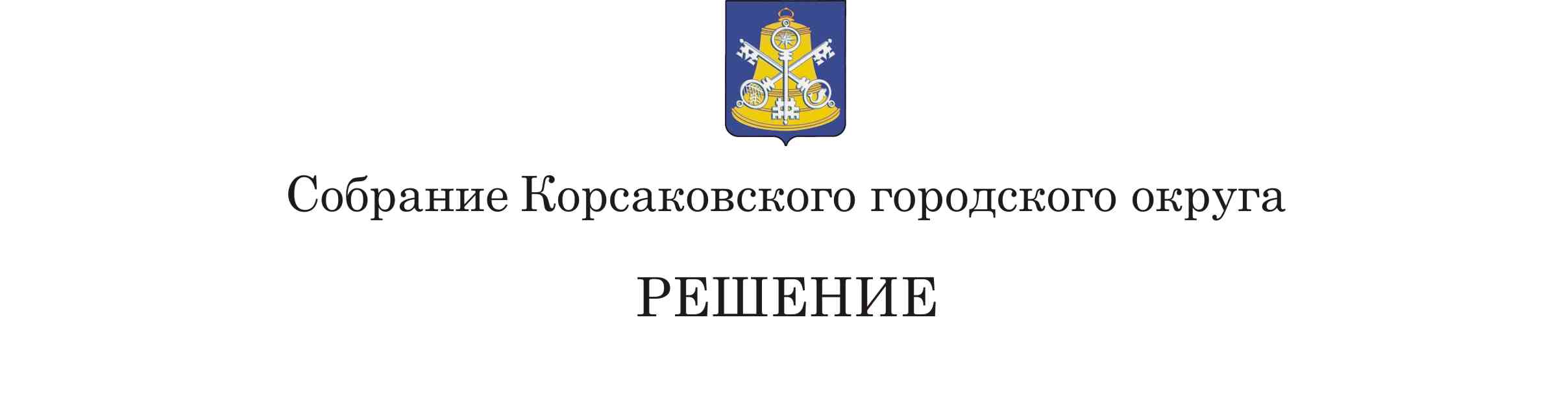               В соответствии с частью 5 статьи 264.2, статьей 264.6 Бюджетного кодекса Российской Федерации, на основании части 1 статьи 27 Устава муниципального образования «Корсаковский городской округ» Сахалинской области Собрание РЕШИЛО:              1. Утвердить отчет об исполнении бюджета Корсаковского городского округа   (далее – местный бюджет) за 2021 год по доходам в сумме 6451728,0 тыс. рублей, по расходам в сумме 6448720,7 тыс. рублей с превышением доходов над расходами (профицит местного бюджета) в сумме 3007,3 тыс. рублей и со следующими показателями:              доходов местного бюджета за 2021 год по кодам классификации доходов бюджетов согласно приложению 1 к настоящему решению;              расходов местного бюджета за 2021 год по ведомственной структуре расходов местного бюджета согласно приложению 2 к настоящему решению;              расходов местного бюджета за 2021 год по разделам и подразделам классификации расходов бюджетов согласно приложению 3 к настоящему решению;              источников финансирования дефицита местного бюджета за 2021 год по кодам классификации источников финансирования дефицитов бюджетов согласно    приложению 4 к настоящему решению.              2. Опубликовать настоящее решение в газете «Восход».ПредседательСобрания Корсаковского городского округа                                                            Л.Д. ХмызПриложение 1к решению СобранияКорсаковского городского округаот   24.05.2022    №   158/05-50Доходы местного бюджета за 2021 год по кодам классификации доходов бюджетов (тыс. рублей)Приложение 2к решению СобранияКорсаковского городского округа от   24.05.2022    №   158/05-50Расходы местного бюджета за 2021 год по ведомственной структуре расходов местного бюджета(тыс. рублей)Приложение 3к решению СобранияКорсаковского городского округаот   24.05.2022    №   158/05-50Расходы местного бюджета за 2021 год по разделам и подразделам классификации расходов бюджетов(тыс. рублей)Приложение 4к решению СобранияКорсаковского городского округа                           от   24.05.2022    №   158/05-50Источники финансирования дефицита местного бюджета за 2021 год  по кодам классификации источников финансирования дефицитов бюджетов (тыс. рублей)От       24.05.2022     №     158/05-50     .       50-е     заседание    6-го      созываОб исполнении бюджета Корсаковского городского округа       за 2021 годНаименованиеКод бюджетной классификации Код бюджетной классификации Кассовое исполнениеНаименованиеглавного администра-тора доходовдоходов местного бюджетаКассовое исполнение1234Управление по обеспечению деятельности мировых судей Сахалинской области0471333,4Налоговые и неналоговые доходы0471 00 00000 00 0000 0001333,4Административные штрафы, установленные Главой 5 Кодекса Российской Федерации об административных правонарушениях, за административные правонарушения, посягающие на права граждан, налагаемые мировыми судьями, комиссиями по делам несовершеннолетних и защите их прав0471 16 01053 01 0000 1406,5Административные штрафы, установленные Главой 6 Кодекса Российской Федерации об административных правонарушениях, за административные правонарушения, посягающие на здоровье, санитарно-эпидемиологическое благополучие населения и общественную нравственность, налагаемые мировыми судьями, комиссиями по делам несовершеннолетних и защите их прав0471 16 01063 01 0000 140114,5Административные штрафы, установленные Главой 7 Кодекса Российской Федерации об административных правонарушениях, за административные правонарушения в области охраны собственности, налагаемые мировыми судьями, комиссиями по делам несовершеннолетних и защите их прав0471 16 01073 01 0000 1402,5Административные штрафы, установленные Главой 8 Кодекса Российской Федерации об административных правонарушениях, за административные правонарушения в области охраны окружающей среды и природопользования, налагаемые мировыми судьями, комиссиями по делам несовершеннолетних и защите их прав0471 16 01083 01 0000 140487,0Административные штрафы, установленные Главой 9 Кодекса Российской Федерации об административных правонарушениях, за административные правонарушения в промышленности, строительстве и энергетике, налагаемые мировыми судьями, комиссиями по делам несовершеннолетних и защите их прав0471 16 01093 01 0000 1401,0Административные штрафы, установленные Главой 10 Кодекса Российской Федерации об административных правонарушениях, за административные правонарушения в сельском хозяйстве, ветеринарии и мелиорации земель, налагаемые мировыми судьями, комиссиями по делам несовершеннолетних и защите их прав0471 16 01103 01 0000 1403,0Административные штрафы, установленные Главой 13 Кодекса Российской Федерации об административных правонарушениях, за административные правонарушения в области связи и информации, налагаемые мировыми судьями, комиссиями по делам несовершеннолетних и защите их прав0471 16 01133 01 0000 1405,5Административные штрафы, установленные Главой 14 Кодекса Российской Федерации об административных правонарушениях, за административные правонарушения в области предпринимательской деятельности и деятельности саморегулируемых организаций, налагаемые мировыми судьями, комиссиями по делам несовершеннолетних и защите их прав0471 16 01143 01 0000 14040,5Административные штрафы, установленные Главой 15 Кодекса Российской Федерации об административных правонарушениях, за административные правонарушения в области финансов, налогов и сборов, страхования, рынка ценных бумаг (за исключением штрафов, указанных в пункте 6 статьи 46 Бюджетного кодекса Российской Федерации), налагаемые мировыми судьями, комиссиями по делам несовершеннолетних и защите их прав0471 16 01153 01 0000 1404,2Административные штрафы, установленные Главой 16 Кодекса Российской Федерации об административных правонарушениях, за административные правонарушения в области таможенного дела (нарушение таможенных правил), налагаемые мировыми судьями, комиссиями по делам несовершеннолетних и защите их прав0471 16 01163 01 0000 1402,0Административные штрафы, установленные Главой 17 Кодекса Российской Федерации об административных правонарушениях, за административные правонарушения, посягающие на институты государственной власти, налагаемые мировыми судьями, комиссиями по делам несовершеннолетних и защите их прав0471 16 01173 01 0000 1405,2Административные штрафы, установленные Главой 19 Кодекса Российской Федерации об административных правонарушениях, за административные правонарушения против порядка управления, налагаемые мировыми судьями, комиссиями по делам несовершеннолетних и защите их прав0471 16 01193 01 0000 140203,9Административные штрафы, установленные Главой 20 Кодекса Российской Федерации об административных правонарушениях, за административные правонарушения, посягающие на общественный порядок и общественную безопасность, налагаемые мировыми судьями, комиссиями по делам несовершеннолетних и защите их прав0471 16 01203 01 0000 140291,8Административные штрафы, установленные Кодексом Российской Федерации об административных правонарушениях, за административные правонарушения в области производства и оборота этилового спирта, алкогольной и спиртосодержащей продукции, а также за административные правонарушения порядка ценообразования в части регулирования цен на этиловый спирт, алкогольную и спиртосодержащую продукцию, налагаемые мировыми судьями, комиссиями по делам несовершеннолетних и защите их прав0471 16 01333 01 0000 140165,8Федеральная служба по надзору в сфере природопользования (Управление Росприроднадзора по Сахалинской области)0481425,4Налоговые и неналоговые доходы0481 00 00000 00 0000 0001425,4Плата за выбросы загрязняющих веществ в атмосферный воздух стационарными объектами0481 1201010 01 0000 120400,2Плата за сбросы загрязняющих веществ в водные объекты0481 12 01030 01 0000 120198,7Плата за размещение отходов производства 0481 12 01040 01 0000 120826,5Управление делами Губернатора и Правительства Сахалинской области05736,5Налоговые и неналоговые доходы571 00 00000 00 0000 00036,5Административные штрафы, установленные Главой 5 Кодекса Российской Федерации об административных правонарушениях, за административные правонарушения, посягающие на права граждан, налагаемые мировыми судьями, комиссиями по делам несовершеннолетних и защите их прав0571 16 01053 01 0000 14022,0Административные штрафы, установленные Главой 6 Кодекса Российской Федерации об административных правонарушениях, за административные правонарушения, посягающие на здоровье, санитарно-эпидемиологическое благополучие населения и общественную нравственность, налагаемые мировыми судьями, комиссиями по делам несовершеннолетних и защите их прав0571 16 01063 01 0000 1406,3Административные штрафы, установленные Главой 7 Кодекса Российской Федерации об административных правонарушениях, за административные правонарушения в области охраны собственности, налагаемые мировыми судьями, комиссиями по делам несовершеннолетних и защите их прав0571 16 01073 01 0000 1401,7Административные штрафы, установленные Главой 11 Кодекса Российской Федерации об административных правонарушениях, за административные правонарушения на транспорте, налагаемые мировыми судьями, комиссиями по делам несовершеннолетних и защите их прав0571 16 01113 01 0000 1402,5Административные штрафы, установленные Главой 20 Кодекса Российской Федерации об административных правонарушениях, за административные правонарушения, посягающие на общественный порядок и общественную безопасность, налагаемые мировыми судьями, комиссиями по делам несовершеннолетних и защите их прав0571 16 01203 01 0000 1404,0Агентство лесного и охотничьего хозяйства Сахалинской области06332,4Налоговые и неналоговые доходы0631 00 00000 00 0000 00032,4Административные штрафы, установленные Главой 8 Кодекса Российской Федерации об административных правонарушениях, за административные правонарушения в области охраны окружающей среды и природопользования, налагаемые мировыми судьями, комиссиями по делам несовершеннолетних и защите их прав0631 16 01083 01 0000 14022,6Доходы от денежных взысканий (штрафов), поступающие в счет погашения задолженности, образовавшейся до 1 января 2020 года, подлежащие зачислению в бюджет муниципального образования по нормативам, действовавшим в 2019 году0631 16 10123 01 0000 1405,5Платежи по искам о возмещении вреда, причиненного окружающей среде, а также платежи, уплачиваемые при добровольном возмещении вреда, причиненного окружающей среде (за исключением вреда, причиненного окружающей среде на особо охраняемых природных территориях)0631 16 11050 01 0000 1404,3Федеральное агентство по рыболовству0761722,5Налоговые и неналоговые доходы1 00 00000 00 0000 0001722,5Доходы от денежных взысканий (штрафов), поступающие в счет погашения задолженности, образовавшейся до 1 января 2020 года, подлежащие зачислению в бюджет муниципального образования по нормативам, действовавшим в 2019 году0761 16 10123 01 0041 14087,4Платежи по искам о возмещении вреда, причиненного окружающей среде, а также платежи, уплачиваемые при добровольном возмещении вреда, причиненного окружающей среде (за исключением вреда, причиненного окружающей среде на особо охраняемых природных территориях)0761 16 11050 01 0000 1401635,1Федеральная служба по ветеринарному и фитосанитарному надзору0810,3Налоговые и неналоговые доходы0811 00 00000 00 0000 0000,3Доходы от денежных взысканий (штрафов), поступающие в счет погашения задолженности, образовавшейся до 1 января 2020 года, подлежащие зачислению в бюджет муниципального образования по нормативам, действовавшим в 2019 году0811 16 10123 01 0041 1400,3Управление Федерального казначейства по Сахалинской области10027453,0Налоговые и неналоговые доходы1 00 00000 00 0000 00027453,0Доходы от уплаты акцизов на дизельное топливо, подлежащие распределению между бюджетами субъектов Российской Федерации и местными бюджетами с учетом установленных дифференцированных нормативов отчислений в местные бюджеты1001 03 02230 01 0000 11012673,9Доходы от уплаты акцизов на моторные масла для дизельных и (или) карбюраторных (инжекторных) двигателей, подлежащие распределению между бюджетами субъектов Российской Федерации и местными бюджетами с учетом установленных дифференцированных нормативов отчислений в местные бюджеты1001 03 02240 01 0000 11089,1Доходы от уплаты акцизов на автомобильный бензин, подлежащие распределению между бюджетами субъектов Российской Федерации и местными бюджетами с учетом установленных дифференцированных нормативов отчислений в местные бюджеты1001 03 02250 01 0000 11016851,2Доходы от уплаты акцизов на прямогонный бензин, подлежащие распределению между бюджетами субъектов Российской Федерации и местными бюджетами с учетом установленных дифференцированных нормативов отчислений в местные бюджеты1001 03 02260 01 0000 110-2161,2Управление Федеральная налоговой службы России по Сахалинской области182908038,7Налоговые и неналоговые доходы1821 00 00000 00 0000 000908038,7Налог на доходы физических лиц с доходов, источником которых является налоговый агент, за исключением доходов, в отношении которых исчисление и уплата налога осуществляются в соответствии со статьями 227, 227.1 и 228 Налогового кодекса Российской Федерации1821 01 02010 01 0000 110483209,4Налог на доходы физических лиц с доходов, полученных от осуществления деятельности физическими лицами, зарегистрированными в качестве индивидуальных предпринимателей, нотариусов, занимающихся частной практикой, адвокатов, учредивших адвокатские кабинеты, и других лиц, занимающихся частной практикой в соответствии со статьей 227 Налогового кодекса Российской Федерации1821 01 02020 01 0000 1103309,5Налог на доходы физических лиц с доходов, полученных физическими лицами в соответствии со статьей 228 Налогового кодекса Российской Федерации1821 01 02030 01 0000 1103779,9Налог на доходы физических лиц в виде фиксированных авансовых платежей с доходов, полученных физическими лицами, являющимися иностранными гражданами, осуществляющими трудовую деятельность по найму на основании патента в соответствии со статьей 227.1 Налогового кодекса Российской Федерации1821 01 02040 01 0000 110774,9Налог на доходы физических лиц части суммы налога, превышающей 650 000 рублей, относящейся к части налоговой базы, превышающей 5 000 000 рублей1821 01 02080 01 0000 1109630,2Налог, взимаемый с налогоплательщиков, выбравших в качестве объекта налогообложения доходы1821 05 01011 01 0000 110174358,4Налог, взимаемый с налогоплательщиков, выбравших в качестве объекта налогообложения доходы (за налоговые периоды, истекшие до 1 января 2011 года)1821 05 01012 01 0000 11025,7Налог, взимаемый с налогоплательщиков, выбравших в качестве объекта налогообложения доходы, уменьшенные на величину расходов1821 05 01020 01 0000 11048954,8Минимальный налог, зачисляемый в бюджеты субъектов Российской Федерации1821 05 01050 01 0000 110-3,1Единый налог на вмененный доход для отдельных видов деятельности1821 05 02010 02 0000 1107937,2Единый сельскохозяйственный налог1821 05 03010 01 0000 1101827,9Налог, взимаемый в связи с применением патентной системы налогообложения, зачисляемый в бюджеты городских округов1821 05 04010 02 0000 11013914,6Налог на имущество физических лиц, взимаемый по ставкам, применяемым к объектам налогообложения, расположенным в границах городских округов1821 06 01020 04 0000 11010199,8Налог на имущество организаций по имуществу, не входящему в Единую систему газоснабжения1821 06 02010 02 0000 11056855,0Транспортный налог с организаций1821 06 04011 02 0000 11024510,3Транспортный налог с физических лиц1821 06 04012 02 0000 11037914,6Земельный налог с организаций, обладающих земельным участком, расположенным в границах городских округов1821 06 06032 04 0000 11019963,8Земельный налог с физических лиц, обладающих земельным участком, расположенным в границах городских округов1821 06 06042 04 0000 1103639,1Государственная пошлина по делам, рассматриваемым в судах общей юрисдикции, мировыми судьями (за исключением Верховного Суда Российской Федерации)1821 08 03010 01 0000 1107282,3Земельный налог (по обязательствам, возникшим до 1 января 2006 года), мобилизуемый на территориях городских округов1821 09 04052 04 0000 110-59,4Целевые сборы с граждан и предприятий, учреждений, организаций на содержание милиции, на благоустройство территорий, на нужды образования и другие цели, мобилизуемые на территориях городских округов1821 09 07032 04 0000 110-4,0Доходы от денежных взысканий (штрафов), поступающие в счет погашения задолженности, образовавшейся до 1 января 2020 года, подлежащие зачислению в бюджет муниципального образования по нормативам, действовавшим в 2019 году1821 16 10123 01 0000 14015,0Доходы от денежных взысканий (штрафов), поступающие в счет погашения задолженности, образовавшейся до 1 января 2020 года, подлежащие зачислению в федеральный бюджет и бюджет муниципального образования по нормативам, действующим до 1 января 2020 года1821 16 10129 01 0000 1402,8Управление Министерства внутренних дел Российской Федерации по Сахалинской области1881575,9Налоговые и неналоговые доходы1881 00 00000 00 0000 0001575,9Доходы от денежных взысканий (штрафов), поступающие в счет погашения задолженности, образовавшейся до 1 января 2020 года, подлежащие зачислению в бюджет муниципального образования по нормативам, действовавшим в 2019 году1881 16 10123 01 0000 1401575,9Администрация Корсаковского городского округа9021454,7Налоговые и неналоговые доходы9021 00 00000 00 0000 0001454,7Доходы от сдачи в аренду имущества, находящегося в оперативном управлении органов управления городских округов и созданных ими учреждений (за исключением имущества муниципальных бюджетных и автономных учреждений)9021 11 05034 04 0000 120480,7Прочие доходы от оказания платных услуг(работ) получателями средств  бюджетов городских округов9021 13 01994 04 0000 1300,1Прочие доходы от компенсации затрат бюджетов городских округов9021 13 02994 04 0000 130657,5Административные штрафы, установленные законами субъектов Российской Федерации об административных правонарушениях, за нарушение муниципальных правовых актов9021 16 02020 02 0000 140305,5Штрафы, неустойки, пени, уплаченные в случае просрочки исполнения поставщиком (подрядчиком, исполнителем) обязательств, предусмотренных муниципальным контрактом, заключенным муниципальным органом, казенным учреждением городского округа9021 16 07010 04 0000 1402,1Доходы от денежных взысканий (штрафов), поступающие в счет погашения задолженности, образовавшейся до 1 января 2020 года, подлежащие зачислению в бюджет муниципального образования по нормативам, действовавшим в 2019 году9021 16 10123 01 0000 1408,8Департамент финансов администрации Корсаковского городского округа9045367624,1Налоговые и неналоговые доходы9041 00 00000 00 0000 00086,5Прочие доходы от компенсации затрат бюджетов городских округов9041 13 02994 04 0000 1301,0Инициативные платежи, зачисляемые в бюджеты городских округов(устройство многофункциональной детской площадки в с. Озерское)9041 17 15020 04 0000 15085,5Безвозмездные поступления 9042 00 00000 00 0000 0005367537,6Дотации бюджетам городских округов на выравнивание бюджетной обеспеченности9042 02 15001 04 0000 1501007576,7Дотации бюджетам городских округов на поддержку мер по обеспечению сбалансированности бюджетов9042 02 15002 04 0000 150182838,7Субсидии бюджетам городских округов на софинансирование капитальных вложений в объекты муниципальной собственности9042 02 20077 04 0000 1502028111,2Субсидии бюджетам городских округов на реализацию мероприятий государственной программы Российской Федерации «Доступная среда» 9042 02 25027 04 0000 150671,2Субсидии бюджетам городских округов на софинансирование расходных обязательств субъектов Российской Федерации, возникающих при реализации мероприятий по модернизации региональных и муниципальных детских школ искусств по видам искусств9042 02 25306 04 0000 15026900,0Субсидии бюджетам городских округов на реализацию мероприятий по обеспечению жильем молодых семей9042 02 25497 04 0000 15018378,4Субсидии бюджетам городских округов на поддержку отрасли культуры9042 02 25519 04 0000 150327,2Субсидии бюджетам городских округов на поддержку государственных программ субъектов Российской Федерации и муниципальных программ формирования современной городской среды9042 02 25555 04 0000 15035193,2Прочие субсидии бюджетам городских округов9042 02 29999 04 0000 150596310,5Субвенции бюджетам городских округов на выполнение передаваемых полномочий субъектов Российской Федерации9042 02 30024 04 0000 15061870,3Субвенции бюджетам городских округов на содержание ребенка в семье опекуна и приемной семье, а также вознаграждение, причитающее приемному родителю 9042 02 30027 04 0000 15060127,2  Субвенции бюджетам городских округов на компенсацию части платы, взимаемой с родителей (законных представителей) за присмотр и уход за детьми, посещающими образовательные организации, реализующие образовательные программы дошкольного образования9042 02 30029 04 0000 15019498,8Субвенции бюджетам городских округов на предоставление жилых помещений детям-сиротам и детям, оставшимся без попечения родителей, лицам из их числа по договорам найма специализированных жилых помещений9042 02 35082 04 0000 15075850,1Субвенции бюджетам городских округов на осуществление полномочий по составлению (изменению) списков кандидатов в присяжные заседатели федеральных судов общей юрисдикции в Российской Федерации9042 02 35120 04 0000 15022,9Субвенции бюджетам городских округов на организацию бесплатного горячего питания обучающихся, получающих начальное общее образование в государственных и муниципальных образовательных организациях9042 02 35304 04 0000 15016780,2Субвенции бюджетам городских округов на проведение Всероссийской населения 2020 года9042 02 35469 04 0000 150337,1Межбюджетные трансферты бюджетам городских округов на ежемесячное денежное вознаграждение за классное руководство педагогическим работникам государственных и муниципальных общеобразовательных организаций9042 02 45303 04 0000 15023787,7Прочие межбюджетные трансферты, передаваемые бюджетам городских округов9042 02 49999 04 0000 1501214026,9Возврат остатков субсидий, субвенций и иных межбюджетных трансфертов, имеющих целевое назначение, прошлых лет из бюджетов городских округов9042 19 60010 04 0000 150-1070,7Департамент имущественных отношений администрации Корсаковского городского округа905135044,9Налоговые и неналоговые доходы1 00 00000 00 0000 000135044,9Доходы, получаемые в виде арендной платы за земельные участки, государственная собственность на которые не разграничена и которые расположены в границах городских округов, а также средства от продажи права на заключение договоров аренды указанных земельных участков9051 11 05012 04 0000 12082325,5Плата по соглашениям об установлении сервитута, заключенными органами местного самоуправления городских округов, государственными или муниципальными предприятиями либо государственными или муниципальными учреждениями в отношении земельных участков, находящихся в собственности городских округов 9051 11 05324 04 0000 120176,5Доходы от перечисления части прибыли, остающейся после уплаты налогов и иных обязательных платежей муниципальных унитарных предприятий, созданных городскими округами9051 11 07014 04 0000 12013,3Прочие поступления от использования имущества, находящегося в собственности городских округов (за исключением имущества муниципальных бюджетных и автономных учреждений, а также имущества муниципальных унитарных предприятий, в том числе казенных)9051 11 09044 04 0000 12015544,2Прочие доходы от компенсации затрат бюджетов городских округов9051 13 02994 04 0000 13032,5Доходы от продажи квартир, находящихся в собственности городских округов9051 14 01040 04 0000 4109192,6Доходы от реализации иного имущества, находящегося в собственности городских округов (за исключением имущества муниципальных бюджетных и автономных учреждений, а также имущества муниципальных унитарных предприятий, в том числе казенных), в части реализации основных средств по указанному имуществу9051 14 02043 04 0000 4105387,6Доходы от продажи земельных участков, государственная собственность на которые не разграничена и которые расположены в границах городских округов9051 14 06012 04 0000 43011536,2Доходы от продажи земельных участков, находящихся в собственности городских округов (за исключением земельных  участков муниципальных бюджетных и автономных учреждений)9051 14 06024 04 0000 4302472,3Плата за увеличение площади  земельных участков, находящихся в частной собственности, в результате перераспределения  таких земельных участков, государственная собственность на которые не разграничена и которые расположены в границах городских округов9051 14 06312 04 0000 430879,0Штрафы, неустойки, пени, уплаченные в случае просрочки исполнения поставщиком (подрядчиком, исполнителем) обязательств, предусмотренных муниципальным контрактом, заключенным муниципальным органом, казенным учреждением городского округа9051 16 07010 04 0000 1405999,0Иные штрафы, неустойки, пени, уплаченные в соответствии с законом или договором в случае неисполнения или ненадлежащего исполнения обязательств перед муниципальным органом, (муниципальным казенным учреждением) городского округа9051 16 07090 04 0000 1401464,5Невыясненные поступления, зачисляемые в бюджеты городских округов9051 17 01040 04 0000 18021,7Муниципальное казенное учреждение «Управление по делам гражданской обороны и чрезвычайным ситуациям» Корсаковского городского округа Сахалинской области91123,2Налоговые и неналоговые доходы9111 00 00000 00 0000 00023,2Прочие доходы от компенсации затрат бюджетов городских округов9111 13 02994 04 0000 13021,9Штрафы, неустойки, пени, уплаченные в случае просрочки исполнения поставщиком (подрядчиком, исполнителем) обязательств, предусмотренных муниципальным контрактом, заключенным муниципальным органом, казенным учреждением городского округа9111 16 07010 04 0000 1401,0Прочие неналоговые доходы бюджетов  городских округов9111 1705040 04 0000 1800,3Департамент городского хозяйства администрации Корсаковского городского округа9155327,9Налоговые и неналоговые доходы1 00 00000 00 0000 0005327,9Государственная пошлина за выдачу органом местного самоуправления городского округа специального разрешения на движение по автомо-бильным дорогам транспортных средств, осуществляющих перевозки опасных, тяжеловесных и (или) крупногабаритных грузов, зачисляемая в бюджеты городских округов9151 08 07173 01 0000 110192,0Прочие доходы от компенсации затрат бюджетов городских округов9151 13 02994 04 0000 1303129,8Штрафы, неустойки, пени, уплаченные в случае просрочки исполнения поставщиком (подрядчиком, исполнителем) обязательств, предусмотренных муниципальным контрактом, заключенным муниципальным органом, казенным учреждением городского округа9151 16 07010 04 0000 1401192,0Прочее возмещение ущерба, причиненного муниципальному имуществу городского округа (за исключением имущества, закрепленного за муниципальными бюджетными (автономными) учреждениями, унитарными предприятиями)9151 16 10032 04 0000 140814,1Департамент социального развития администрации Корсаковского городского округа918635,1Налоговые и неналоговые доходы1 00 00000 00 0000 000226,3Прочие доходы от компенсации затрат бюджетов городских округов9181 13 02994 04 0000 130226,3Безвозмездные поступления 9182 00 00000 00 0000 000408,8Доходы бюджетов городских округов от возврата бюджетными учреждениями остатков субсидий прошлых лет9182 18 04010 04 0000150281,4Доходы бюджетов городских округов от возврата автономными учреждениями остатков субсидий прошлых лет9182 18 04020 04 0000150127,4Итого6451728,0НаименованиеКод ГРБСРзПРЦСРВРКассовоеисполнение12345567Собрание Корсаковского городского округа90114506,9ОБЩЕГОСУДАРСТВЕННЫЕ ВОПРОСЫ90101009258,5Функционирование законодательных (представительных) органов государственной власти и представительных органов муниципальных образований90101039092,7Непрограммные расходы на обеспечение деятельности органов местного самоуправления901010355000000008182,0Представительные органы местного самоуправления901010355300000008182,0Председатель Собрания Корсаковского городского округа901010355301000004164,5Расходы на выплаты по оплате труда работников органов местного самоуправления901010355301001104164,5Расходы на выплаты персоналу в целях обеспечения выполнения функций государственными (муниципальными) органами, казенными учреждениями, органами управления государственными внебюджетными фондами901010355301001101004164,5Расходы на выплаты персоналу государственных (муниципальных) органов901010355301001101204164,5Обеспечение деятельности Собрания Корсаковского городского округа901010355303000004017,5Расходы на выплаты по оплате труда работников органов местного самоуправления901010355303001104017,5Расходы на выплаты персоналу в целях обеспечения выполнения функций государственными (муниципальными) органами, казенными учреждениями, органами управления государственными внебюджетными фондами901010355303001101004017,5Расходы на выплаты персоналу государственных (муниципальных) органов901010355303001101204017,5Прочие непрограммные расходы90101035600000000910,7Прочие непрограммные мероприятия90101035600020560910,7Закупка товаров, работ и услуг для обеспечения государственных (муниципальных) нужд90101035600020560200910,7Иные закупки товаров, работ и услуг для обеспечения государственных (муниципальных) нужд90101035600020560240910,7Другие общегосударственные вопросы9010113165,8Прочие непрограммные расходы90101135600000000165,8Прочие непрограммные мероприятия90101135600020560165,8Закупка товаров, работ и услуг для обеспечения государственных (муниципальных) нужд90101135600020560200165,8Иные закупки товаров, работ и услуг для обеспечения государственных (муниципальных) нужд90101135600020560240165,8СОЦИАЛЬНАЯ ПОЛИТИКА90110005248,4Пенсионное обеспечение90110015248,4Муниципальная программа «Социальная поддержка населения Корсаковского городского округа»901100115000000005248,4Оказание социальной поддержки и социальной помощи гражданам, проживающим в Корсаковском  городском округе901100115001000005248,4Пенсионное обеспечение муниципальных служащих и лиц, замещавших муниципальные должности901100115001205405248,4Социальное обеспечение и иные выплаты населению901100115001205403005248,4Социальные выплаты гражданам, кроме публичных нормативных социальных выплат901100115001205403205248,4Администрация Корсаковского городского округа902491687,5ОБЩЕГОСУДАРСТВЕННЫЕ ВОПРОСЫ9020100410368,8Функционирование высшего должностного лица субъекта Российской Федерации и муниципального образования90201025719,6Непрограммные расходы на обеспечение деятельности органов местного самоуправления902010255000000005719,6Мэр Корсаковского городского округа902010255600000005719,6Расходы на выплаты по оплате труда работников органов местного самоуправления902010255600001105719,6Расходы на выплаты персоналу в целях обеспечения выполнения функций государственными (муниципальными) органами, казенными учреждениями, органами управления государственными внебюджетными фондами902010255600001101005719,6Расходы на выплаты персоналу государственных (муниципальных) органов902010255600001101205719,6Функционирование Правительства Российской Федерации, высших исполнительных органов государственной власти субъектов Российской Федерации, местных администраций9020104169373,6Муниципальная программа «Совершенствование системы муниципального управления Корсаковского городского округа»902010403000000003643,5Повышение качества предоставления муниципальных услуг посредством внедрения современных информационно-коммуникационных технологий902010403002000003472,9Иные обязательства, возникающие при реализации муниципальных программ902010403002205803472,9Закупка товаров, работ и услуг для обеспечения государственных (муниципальных) нужд902010403002205802003472,9Иные закупки товаров, работ и услуг для обеспечения государственных (муниципальных) нужд902010403002205802403472,9Совершенствование правовых и организационных основ муниципальной службы в администрации Корсаковского городского округа90201040300400000170,6Иные обязательства, возникающие при реализации муниципальных программ90201040300420580170,6Закупка товаров, работ и услуг для обеспечения государственных (муниципальных) нужд90201040300420580200170,6Иные закупки товаров, работ и услуг для обеспечения государственных (муниципальных) нужд90201040300420580240170,6Непрограммные расходы на обеспечение деятельности органов местного самоуправления90201045500000000165730,1Исполнительные органы местного самоуправления90201045520000000165730,1Обеспечение деятельности органов местного самоуправления90201045520100000165730,1Расходы на выплаты по оплате труда работников органов местного самоуправления90201045520100110147537,8Расходы на выплаты персоналу в целях обеспечения выполнения функций государственными (муниципальными) органами, казенными учреждениями, органами управления государственными внебюджетными фондами90201045520100110100147442,3Расходы на выплаты персоналу государственных (муниципальных) органов90201045520100110120147442,3Социальное обеспечение и иные выплаты населению9020104552010011030095,5Социальные выплаты гражданам, кроме публичных нормативных социальных выплат9020104552010011032095,5Субвенция на реализацию Закона Сахалинской области от 30 апреля 2004 года № 500 «Об административных комиссиях в Сахалинской области»902010455201620101254,6Расходы на выплаты персоналу в целях обеспечения выполнения функций государственными (муниципальными) органами, казенными учреждениями, органами управления государственными внебюджетными фондами902010455201620101001162,1Расходы на выплаты персоналу государственных (муниципальных) органов902010455201620101201162,1Закупка товаров, работ и услуг для обеспечения государственных (муниципальных) нужд9020104552016201020092,5Иные закупки товаров, работ и услуг для обеспечения государственных (муниципальных) нужд9020104552016201024092,5Субвенция на реализацию Закона Сахалинской области от 7 июня 2006 года № 63-ЗО «О наделении органов местного самоуправления государственными полномочиями Сахалинской области по регистрации и учету граждан, имеющих право на получение жилищных субсидий в связи с переселением из районов Крайнего Севера и приравненных к ним местностей»902010455201620801080,8Расходы на выплаты персоналу в целях обеспечения выполнения функций государственными (муниципальными) органами, казенными учреждениями, органами управления государственными внебюджетными фондами902010455201620801001032,8Расходы на выплаты персоналу государственных (муниципальных) органов902010455201620801201032,8Закупка товаров, работ и услуг для обеспечения государственных (муниципальных) нужд9020104552016208020048,0Иные закупки товаров, работ и услуг для обеспечения государственных (муниципальных) нужд9020104552016208024048,0Субвенция на реализацию Закона Сахалинской области от 30 января 2006 года № 4-ЗО «О наделении органов местного самоуправления государственными полномочиями Сахалинской области по созданию и организации деятельности комиссий по делам несовершеннолетних и защите их прав»902010455201620903243,2Расходы на выплаты персоналу в целях обеспечения выполнения функций государственными (муниципальными) органами, казенными учреждениями, органами управления государственными внебюджетными фондами902010455201620901002796,5Расходы на выплаты персоналу государственных (муниципальных) органов902010455201620901202796,5Закупка товаров, работ и услуг для обеспечения государственных (муниципальных) нужд90201045520162090200446,7Иные закупки товаров, работ и услуг для обеспечения государственных (муниципальных) нужд90201045520162090240446,7Осуществление переданных полномочий Сахалинской области по предоставлению дополнительной гарантии молодежи, проживающей в Сахалинской области9020104552016210056,9Расходы на выплаты персоналу в целях обеспечения выполнения функций государственными (муниципальными) органами, казенными учреждениями, органами управления государственными внебюджетными фондами9020104552016210010056,9Расходы на выплаты персоналу государственных (муниципальных) органов9020104552016210012056,9Субвенция на реализацию Закона Сахалинской области от 24 декабря 2012 года № 119-ЗО «О наделении органов местного самоуправления государственными полномочиями Сахалинской области по оказанию гражданам бесплатной юридической помощи»902010455201622101091,1Расходы на выплаты персоналу в целях обеспечения выполнения функций государственными (муниципальными) органами, казенными учреждениями, органами управления государственными внебюджетными фондами90201045520162210100981,8Расходы на выплаты персоналу государственных (муниципальных) органов90201045520162210120981,8Закупка товаров, работ и услуг для обеспечения государственных (муниципальных) нужд90201045520162210200109,3Иные закупки товаров, работ и услуг для обеспечения государственных (муниципальных) нужд90201045520162210240109,3Субвенция на реализацию Закона Сахалинской области от 3 августа 2009 года № 80-ЗО «О наделении органов местного самоуправления государственными полномочиями Сахалинской области по опеке и попечительству»9020104552016260011465,7Расходы на выплаты персоналу в целях обеспечения выполнения функций государственными (муниципальными) органами, казенными учреждениями, органами управления государственными внебюджетными фондами902010455201626001009321,3Расходы на выплаты персоналу государственных (муниципальных) органов902010455201626001209321,3Закупка товаров, работ и услуг для обеспечения государственных (муниципальных) нужд902010455201626002002144,4Иные закупки товаров, работ и услуг для обеспечения государственных (муниципальных) нужд902010455201626002402144,4Судебная система902010522,9Непрограммные расходы на обеспечение деятельности органов местного самоуправления9020105550000000022,9Исполнительные органы местного самоуправления9020105552000000022,9Обеспечение деятельности органов местного самоуправления9020105552010000022,9Осуществление полномочий по составлению (изменению) списков кандидатов в присяжные заседатели федеральных судов общей юрисдикции в Российской Федерации9020105552015120022,9Закупка товаров, работ и услуг для обеспечения государственных (муниципальных) нужд9020105552015120020022,9Иные закупки товаров, работ и услуг для обеспечения государственных (муниципальных) нужд9020105552015120024022,9Обеспечение проведения выборов и референдумов9020107147,3Прочие непрограммные расходы90201075600000000147,3Резервный фонд администрации Корсаковского городского округа90201075600087000147,3Закупка товаров, работ и услуг для обеспечения государственных (муниципальных) нужд90201075600087000200147,3Иные закупки товаров, работ и услуг для обеспечения государственных (муниципальных) нужд90201075600087000240147,3Другие общегосударственные вопросы9020113235105,4Муниципальная программа «Совершенствование системы управления муниципальным имуществом Корсаковского городского округа»90201130200000000344,3Оптимизация состава муниципального имущества90201130200200000344,3Субсидия муниципальным образованиям на проведение комплексных кадастровых работ90201130200263340340,9Закупка товаров, работ и услуг для обеспечения государственных (муниципальных) нужд90201130200263340200340,9Иные закупки товаров, работ и услуг для обеспечения государственных (муниципальных) нужд90201130200263340240340,9Софинансирование субсидии муниципальным образованиям на проведение комплексных кадастровых работ902011302002S33403,4Закупка товаров, работ и услуг для обеспечения государственных (муниципальных) нужд902011302002S33402003,4Иные закупки товаров, работ и услуг для обеспечения государственных (муниципальных) нужд902011302002S33402403,4Муниципальная программа «Совершенствование системы муниципального управления Корсаковского городского округа»90201130300000000234083,7Повышение качества предоставления муниципальных услуг посредством внедрения современных информационно-коммуникационных технологий90201130300200000232031,4Расходы на обеспечение деятельности (оказание услуг) муниципальных учреждений90201130300200590232031,4Расходы на выплаты персоналу в целях обеспечения выполнения функций государственными (муниципальными) органами, казенными учреждениями, органами управления государственными внебюджетными фондами90201130300200590100203439,2Расходы на выплаты персоналу казенных учреждений90201130300200590110203439,2Закупка товаров, работ и услуг для обеспечения государственных (муниципальных) нужд9020113030020059020026783,3Иные закупки товаров, работ и услуг для обеспечения государственных (муниципальных) нужд9020113030020059024026783,3Социальное обеспечение и иные выплаты населению902011303002005903001323,7Социальные выплаты гражданам, кроме публичных нормативных социальных выплат902011303002005903201323,7Иные бюджетные ассигнования90201130300200590800485,2Уплата налогов, сборов и иных платежей90201130300200590850485,2Обеспечение информационной безопасности муниципальных информационных систем,  защиты персональных данных граждан, защиты государственной тайны90201130300300000642,2Расходы на обеспечение деятельности (оказание услуг) муниципальных учреждений90201130300300590642,2Закупка товаров, работ и услуг для обеспечения государственных (муниципальных) нужд90201130300300590200642,2Иные закупки товаров, работ и услуг для обеспечения государственных (муниципальных) нужд90201130300300590240642,2Совершенствование правовых и организационных основ муниципальной службы в администрации Корсаковского городского округа90201130300400000169,8Расходы на обеспечение деятельности (оказание услуг) муниципальных учреждений90201130300400590169,8Расходы на выплаты персоналу в целях обеспечения выполнения функций государственными (муниципальными) органами, казенными учреждениями, органами управления государственными внебюджетными фондами9020113030040059010082,6Расходы на выплаты персоналу казенных учреждений9020113030040059011082,6Закупка товаров, работ и услуг для обеспечения государственных (муниципальных) нужд9020113030040059020087,2Иные закупки товаров, работ и услуг для обеспечения государственных (муниципальных) нужд9020113030040059024087,2Поддержка социально ориентированных некоммерческих организаций и содействие развитию институтов гражданского общества и формирование активной гражданской позиции902011303005000001240,3Расходы на обеспечение деятельности (оказание услуг) муниципальных учреждений90201130300500590977,5Закупка товаров, работ и услуг для обеспечения государственных (муниципальных) нужд90201130300500590200929,2Иные закупки товаров, работ и услуг для обеспечения государственных (муниципальных) нужд90201130300500590240929,2Социальное обеспечение и иные выплаты населению9020113030050059030048,3Иные выплаты населению9020113030050059036048,3Иные обязательства, возникающие при реализации муниципальных программ90201130300520580262,8Закупка товаров, работ и услуг для обеспечения государственных (муниципальных) нужд90201130300520580200262,8Иные закупки товаров, работ и услуг для обеспечения государственных (муниципальных) нужд90201130300520580240262,8Непрограммные расходы на обеспечение деятельности органов местного самоуправления90201135500000000337,1Исполнительные органы местного самоуправления90201135520000000337,1Обеспечение деятельности органов местного самоуправления90201135520100000337,1Проведение Всероссийской переписи населения 2020 года90201135520154690337,1Закупка товаров, работ и услуг для обеспечения государственных (муниципальных) нужд90201135520154690200337,1Иные закупки товаров, работ и услуг для обеспечения государственных (муниципальных) нужд90201135520154690240337,1Прочие непрограммные расходы90201135600000000340,3Прочие непрограммные мероприятия90201135600020560340,3Иные бюджетные ассигнования90201135600020560800340,3Исполнение судебных актов90201135600020560830114,2Уплата налогов, сборов и иных платежей90201135600020560850226,1НАЦИОНАЛЬНАЯ БЕЗОПАСНОСТЬ И ПРАВООХРАНИТЕЛЬНАЯ ДЕЯТЕЛЬНОСТЬ90203001869,8Другие вопросы в области национальной безопасности и правоохранительной деятельности90203141869,8Муниципальная программа «Обеспечение безопасности жизнедеятельности населения в Корсаковском городском округе»902031404000000001869,8Подпрограмма «Совершенствование системы профилактики правонарушений, обеспечения общественного порядка в рамках полномочий Корсаковского городского округа»902031404100000001860,5Профилактика правонарушений на улицах и в общественных местах902031404101000001758,5Осуществление мероприятий по профилактике правонарушений на улицах и в общественных местах902031404101203301758,5Закупка товаров, работ и услуг для обеспечения государственных (муниципальных) нужд90203140410120330200150,0Иные закупки товаров, работ и услуг для обеспечения государственных (муниципальных) нужд90203140410120330240150,0Социальное обеспечение и иные выплаты населению9020314041012033030014,0Иные выплаты населению9020314041012033036014,0Предоставление субсидий бюджетным, автономным учреждениям и иным некоммерческим организациям902031404101203306001594,5Субсидии некоммерческим организациям (за исключением государственных (муниципальных) учреждений)902031404101203306301594,5Информационно-методическое обеспечение профилактики правонарушений90203140410300000102,0Финансовое обеспечение организации и проведения мероприятий90203140410320400102,0Закупка товаров, работ и услуг для обеспечения государственных (муниципальных) нужд90203140410320400200102,0Иные закупки товаров, работ и услуг для обеспечения государственных (муниципальных) нужд90203140410320400240102,0Подпрограмма «Осуществление мер по противодействию коррупции в границах Корсаковского городского округа»902031404500000009,3Антикоррупционное просвещение и пропаганда902031404504000009,3Осуществление мероприятий по антикоррупционному просвещению и пропаганде902031404504203609,3Закупка товаров, работ и услуг для обеспечения государственных (муниципальных) нужд902031404504203602009,3Иные закупки товаров, работ и услуг для обеспечения государственных (муниципальных) нужд902031404504203602409,3НАЦИОНАЛЬНАЯ ЭКОНОМИКА902040052666,9Сельское хозяйство и рыболовство902040512934,6Муниципальная программа «Стимулирование экономической активности в Корсаковском городском округе»9020405060000000012934,6Подпрограмма «Развитие сельского хозяйства, создание условий для расширения рынка сельскохозяйственной продукции, сырья и продовольствия в Корсаковском городском округе»9020405064000000012934,6Финансовая поддержка сельскохозяйственных товаропроизводителей9020405064010000012855,2Субсидия муниципальным образованиям на развитие агропромышленного комплекса9020405064016318011326,4Иные бюджетные ассигнования9020405064016318080011326,4Субсидии юридическим лицам (кроме некоммерческих организаций), индивидуальным предпринимателям, физическим лицам - производителям товаров, работ, услуг9020405064016318081011326,4Субсидии на поддержку сельскохозяйственных товаропроизводителей902040506401800101413,3Иные бюджетные ассигнования902040506401800108001413,3Субсидии юридическим лицам (кроме некоммерческих организаций), индивидуальным предпринимателям, физическим лицам - производителям товаров, работ, услуг902040506401800108101413,3Субсидии на поддержку животноводства в личных подсобных хозяйствах902040506401S3180115,5Иные бюджетные ассигнования902040506401S3180800115,5Субсидии юридическим лицам (кроме некоммерческих организаций), индивидуальным предпринимателям, физическим лицам - производителям товаров, работ, услуг902040506401S3180810115,5Приобретение программного обеспечения для осуществления похозяйственного учета владельцев личных подсобных хозяйств9020405064060000079,4Финансовое обеспечение мероприятий по приобретению программного обеспечения для осуществления похозяйственного учета владельцев личных подсобных хозяйств9020405064062069079,4Закупка товаров, работ и услуг для обеспечения государственных (муниципальных) нужд9020405064062069020079,4Иные закупки товаров, работ и услуг для обеспечения государственных (муниципальных) нужд9020405064062069024079,4Другие вопросы в области национальной экономики902041239732,3Муниципальная программа «Совершенствование системы управления муниципальным имуществом Корсаковского городского округа»90204120200000000321,4Оптимизация состава муниципального имущества90204120200200000321,4Формирование земельных участков90204120200220010321,4Закупка товаров, работ и услуг для обеспечения государственных (муниципальных) нужд90204120200220010200321,4Иные закупки товаров, работ и услуг для обеспечения государственных (муниципальных) нужд90204120200220010240321,4Муниципальная программа «Стимулирование экономической активности в Корсаковском городском округе»9020412060000000034696,4Подпрограмма «Развитие малого и среднего предпринимательства Корсаковского городского округа»9020412061000000027695,7Финансовая поддержка субъектов малого и среднего предпринимательства и организаций, образующих инфраструктуру поддержки субъектов малого и среднего предпринимательства9020412061010000027695,7Субсидия муниципальным образованиям на софинансирование мероприятий муниципальных программ по поддержке и развитию субъектов малого и среднего предпринимательства9020412061016332023345,5Иные бюджетные ассигнования9020412061016332080023345,5Субсидии юридическим лицам (кроме некоммерческих организаций), индивидуальным предпринимателям, физическим лицам - производителям товаров, работ, услуг9020412061016332081023345,5Субсидии на возмещение затрат по поддержке субъектов малого и среднего предпринимательства и организаций, образующих инфраструктуру поддержки субъектов малого и среднего предпринимательства902041206101800404114,3Иные бюджетные ассигнования902041206101800408004114,3Субсидии юридическим лицам (кроме некоммерческих организаций), индивидуальным предпринимателям, физическим лицам - производителям товаров, работ, услуг902041206101800408104114,3Субсидии на мероприятия по поддержке и развитию субъектов малого и среднего предпринимательства902041206101S3320235,9Иные бюджетные ассигнования902041206101S3320800235,9Субсидии юридическим лицам (кроме некоммерческих организаций), индивидуальным предпринимателям, физическим лицам - производителям товаров, работ, услуг902041206101S3320810235,9Подпрограмма «Развитие инвестиционного потенциала Корсаковского городского округа»902041206200000001040,0Реализация мер муниципальной поддержки инвестиционной деятельности на территории Корсаковского городского округа902041206202000001040,0Субсидии на поддержку инвестиционной деятельности на территории Корсаковского городского округа902041206202800701040,0Иные бюджетные ассигнования902041206202800708001040,0Субсидии юридическим лицам (кроме некоммерческих организаций), индивидуальным предпринимателям, физическим лицам - производителям товаров, работ, услуг902041206202800708101040,0Подпрограмма «Устойчивое развитие сельских территорий Корсаковского городского округа»902041206300000003168,1Информационная поддержка населения и субъектов бизнеса9020412063030000073,4Финансовое обеспечение организации и проведения мероприятий9020412063032040073,4Закупка товаров, работ и услуг для обеспечения государственных (муниципальных) нужд9020412063032040020073,4Иные закупки товаров, работ и услуг для обеспечения государственных (муниципальных) нужд9020412063032040024073,4Создание условий для обеспечения жителей услугами торговли и бытового обслуживания902041206305000003094,7Субсидии на финансовое обеспечение (возмещение) затрат, связанных с созданием условий для обеспечения жителей услугами торговли и бытового обслуживания902041206305801003094,7Иные бюджетные ассигнования902041206305801008003094,7Субсидии юридическим лицам (кроме некоммерческих организаций), индивидуальным предпринимателям, физическим лицам - производителям товаров, работ, услуг902041206305801008103094,7Подпрограмма «Развитие торговли в Корсаковском городском округе»902041206500000002792,6Повышение территориальной и ценовой доступности товаров и услуг для населения902041206503000002592,8Субсидии юридическим лицам и индивидуальным предпринимателям, предоставляющим населению услуги бань и душевых в объектах бытового обслуживания, которым присвоен статус «Социальный объект бытового обслуживания»902041206503800901586,0Иные бюджетные ассигнования902041206503800908001586,0Субсидии юридическим лицам (кроме некоммерческих организаций), индивидуальным предпринимателям, физическим лицам - производителям товаров, работ, услуг902041206503800908101586,0Субсидии на возмещение затрат, связанных с осуществлением деятельности социально ориентированных объектов розничной торговли902041206503802601006,8Иные бюджетные ассигнования902041206503802608001006,8Субсидии юридическим лицам (кроме некоммерческих организаций), индивидуальным предпринимателям, физическим лицам - производителям товаров, работ, услуг902041206503802608101006,8Проведение конкурса «Новогодние огни» среди предприятий потребительского рынка90204120650400000199,8Финансовое обеспечение организации и проведения мероприятий90204120650420400199,8Закупка товаров, работ и услуг для обеспечения государственных (муниципальных) нужд90204120650420400200199,8Иные закупки товаров, работ и услуг для обеспечения государственных (муниципальных) нужд90204120650420400240199,8Муниципальная программа «Обеспечение населения Корсаковского городского округа качественным жильем»902041209000000004544,5Формирование земельных участков для жилищного строительства, в том числе проведение рыночной оценки90204120900100000153,1Выполнение работ по формированию земельных участков для жилищного строительства90204120900120040153,1Закупка товаров, работ и услуг для обеспечения государственных (муниципальных) нужд90204120900120040200153,1Иные закупки товаров, работ и услуг для обеспечения государственных (муниципальных) нужд90204120900120040240153,1Стимулирование жилищного строительства902041209008000004391,4Субсидия муниципальным образованиям на обеспечение населения Сахалинской области качественным жильем902041209008630304317,0Закупка товаров, работ и услуг для обеспечения государственных (муниципальных) нужд902041209008630302004317,0Иные закупки товаров, работ и услуг для обеспечения государственных (муниципальных) нужд902041209008630302404317,0Софинансирование субсидии на реализацию мероприятий по обеспечению населения качественным жильем902041209008S303074,4Закупка товаров, работ и услуг для обеспечения государственных (муниципальных) нужд902041209008S303020074,4Иные закупки товаров, работ и услуг для обеспечения государственных (муниципальных) нужд902041209008S303024074,4Муниципальная программа «Обеспечение населения Корсаковского городского округа качественными услугами жилищно-коммунального хозяйства»90204121000000000170,0Формирование земельных участков под многоквартирными домами и иными объектами недвижимого имущества, входящими в состав многоквартирного дома90204121000500000170,0Выполнение работ по формированию земельных участков под многоквартирными домами и иными объектами недвижимого имущества, входящими в состав многоквартирного дома90204121000520100170,0Закупка товаров, работ и услуг для обеспечения государственных (муниципальных) нужд90204121000520100200170,0Иные закупки товаров, работ и услуг для обеспечения государственных (муниципальных) нужд90204121000520100240170,0СОЦИАЛЬНАЯ ПОЛИТИКА902100026782,0Пенсионное обеспечение902100125395,0Муниципальная программа «Социальная поддержка населения Корсаковского городского округа»9021001150000000025395,0Оказание социальной поддержки и социальной помощи гражданам, проживающим в Корсаковском  городском округе9021001150010000025395,0Пенсионное обеспечение муниципальных служащих и лиц, замещавших муниципальные должности9021001150012054025395,0Социальное обеспечение и иные выплаты населению9021001150012054030025395,0Социальные выплаты гражданам, кроме публичных нормативных социальных выплат9021001150012054032025395,0Социальное обеспечение населения90210031387,0Муниципальная программа «Социальная поддержка населения Корсаковского городского округа»902100315000000001350,4Оказание социальной поддержки и социальной помощи гражданам, проживающим в Корсаковском  городском округе902100315001000001350,4Меры социальной поддержки лиц, имеющих звание «Почетный гражданин Корсаковского городского округа»902100315001205501350,4Социальное обеспечение и иные выплаты населению902100315001205503001350,4Публичные нормативные социальные выплаты гражданам902100315001205503101350,4Прочие непрограммные расходы9021003560000000036,6Резервный фонд администрации Корсаковского городского округа9021003560008700036,6Социальное обеспечение и иные выплаты населению9021003560008700030036,6Публичные нормативные социальные выплаты гражданам9021003560008700031036,6Контрольно-счетная палата Корсаковского городского округа9039303,5ОБЩЕГОСУДАРСТВЕННЫЕ ВОПРОСЫ90301009303,5Обеспечение деятельности финансовых, налоговых и таможенных органов и органов финансового (финансово-бюджетного) надзора90301069303,5Непрограммные расходы на обеспечение деятельности органов местного самоуправления903010655000000008975,1Контрольно-счетная палата Корсаковского городского округа903010655400000008975,1Председатель контрольно-счетной палаты Корсаковского городского округа903010655401000003918,3Расходы на выплаты по оплате труда работников органов местного самоуправления903010655401001103918,3Расходы на выплаты персоналу в целях обеспечения выполнения функций государственными (муниципальными) органами, казенными учреждениями, органами управления государственными внебюджетными фондами903010655401001101003918,3Расходы на выплаты персоналу государственных (муниципальных) органов903010655401001101203918,3Заместитель председателя контрольно-счетной палаты Корсаковского городского округа903010655402000001808,1Расходы на выплаты по оплате труда работников органов местного самоуправления903010655402001101808,1Расходы на выплаты персоналу в целях обеспечения выполнения функций государственными (муниципальными) органами, казенными учреждениями, органами управления государственными внебюджетными фондами903010655402001101001808,1Расходы на выплаты персоналу государственных (муниципальных) органов903010655402001101201808,1Обеспечение деятельности контрольно-счетной палаты Корсаковского городского округа903010655403000003248,7Расходы на выплаты по оплате труда работников органов местного самоуправления903010655403001103248,7Расходы на выплаты персоналу в целях обеспечения выполнения функций государственными (муниципальными) органами, казенными учреждениями, органами управления государственными внебюджетными фондами903010655403001101003248,7Расходы на выплаты персоналу государственных (муниципальных) органов903010655403001101203248,7Прочие непрограммные расходы90301065600000000328,4Прочие непрограммные мероприятия90301065600020560328,4Закупка товаров, работ и услуг для обеспечения государственных (муниципальных) нужд90301065600020560200328,4Иные закупки товаров, работ и услуг для обеспечения государственных (муниципальных) нужд90301065600020560240328,4Департамент финансов администрации Корсаковского городского округа90427534,0ОБЩЕГОСУДАРСТВЕННЫЕ ВОПРОСЫ904010026087,8Обеспечение деятельности финансовых, налоговых и таможенных органов и органов финансового (финансово-бюджетного) надзора904010626085,4Муниципальная программа «Повышение эффективности управления муниципальными финансами Корсаковского городского округа»904010601000000001110,7Организация управления муниципальными финансами904010601003000001110,7Иные обязательства, возникающие при реализации муниципальных программ904010601003205801110,7Закупка товаров, работ и услуг для обеспечения государственных (муниципальных) нужд904010601003205802001110,7Иные закупки товаров, работ и услуг для обеспечения государственных (муниципальных) нужд904010601003205802401110,7Непрограммные расходы на обеспечение деятельности органов местного самоуправления9040106550000000024974,7Исполнительные органы местного самоуправления9040106552000000024974,7Обеспечение деятельности органов местного самоуправления9040106552010000024974,7Расходы на выплаты по оплате труда работников органов местного самоуправления9040106552010011024974,7Расходы на выплаты персоналу в целях обеспечения выполнения функций государственными (муниципальными) органами, казенными учреждениями, органами управления государственными внебюджетными фондами9040106552010011010024974,7Расходы на выплаты персоналу государственных (муниципальных) органов9040106552010011012024974,7Резервные фонды90401110,0Прочие непрограммные расходы904011156000000000,0Резервный фонд администрации Корсаковского городского округа904011156000870000,0Иные бюджетные ассигнования904011156000870008000,0Резервные средства904011156000870008700,0Другие общегосударственные вопросы90401132,4Прочие непрограммные расходы904011356000000002,4Прочие непрограммные мероприятия904011356000205602,4Иные бюджетные ассигнования904011356000205608002,4Уплата налогов, сборов и иных платежей904011356000205608502,4ОБСЛУЖИВАНИЕ ГОСУДАРСТВЕННОГО (МУНИЦИПАЛЬНОГО) ДОЛГА90413001446,2Обслуживание государственного (муниципального) внутреннего долга90413011446,2Муниципальная программа «Повышение эффективности управления муниципальными финансами Корсаковского городского округа»904130101000000001446,2Осуществление эффективного управления муниципальным долгом904130101004000001446,2Управление муниципальным долгом904130101004100101446,2Обслуживание государственного (муниципального) долга904130101004100107001446,2Обслуживание муниципального долга904130101004100107301446,2Департамент имущественных отношений администрации Корсаковского городского округа9052439465,6ОБЩЕГОСУДАРСТВЕННЫЕ ВОПРОСЫ905010013076,8Другие общегосударственные вопросы905011313076,8Муниципальная программа «Совершенствование системы управления муниципальным имуществом Корсаковского городского округа»9050113020000000012437,9Оптимизация состава муниципального имущества9050113020020000012437,9Оценка недвижимого имущества и земельных участков, техническая инвентаризация (изготовление технических паспортов) на объекты недвижимого имущества905011302002200202404,3Закупка товаров, работ и услуг для обеспечения государственных (муниципальных) нужд905011302002200202002014,0Иные закупки товаров, работ и услуг для обеспечения государственных (муниципальных) нужд905011302002200202402014,0Иные бюджетные ассигнования90501130200220020800390,3Уплата налогов, сборов и иных платежей90501130200220020850390,3Иные обязательства, возникающие при реализации муниципальных программ9050113020022058010033,6Закупка товаров, работ и услуг для обеспечения государственных (муниципальных) нужд9050113020022058020010033,6Иные закупки товаров, работ и услуг для обеспечения государственных (муниципальных) нужд9050113020022058024010033,6Прочие непрограммные расходы90501135600000000638,9Прочие непрограммные мероприятия90501135600020560638,9Иные бюджетные ассигнования90501135600020560800638,9Уплата налогов, сборов и иных платежей90501135600020560850638,9НАЦИОНАЛЬНАЯ ЭКОНОМИКА9050400548944,1Топливно-энергетический комплекс9050402296016,2Муниципальная программа «Газификация Корсаковского городского округа»90504020800000000296016,2Развитие системы газификации в Корсаковском городском округе90504020800100000296016,2Субсидии на софинансирование капитальных вложений в объекты муниципальной собственности90504020800163500292581,7Капитальные вложения в объекты государственной (муниципальной) собственности90504020800163500400292581,7Бюджетные инвестиции90504020800163500410292581,7Финансовое обеспечение расходов на капитальные вложения в объекты муниципальной собственности905040208001S35003434,5Капитальные вложения в объекты государственной (муниципальной) собственности905040208001S35004003434,5Бюджетные инвестиции905040208001S35004103434,5Дорожное хозяйство (дорожные фонды)9050409211736,6Муниципальная программа «Развитие транспортной инфраструктуры, дорожного хозяйства и благоустройство Корсаковского городского округа»90504090700000000170889,5Капитальный ремонт и (или) ремонт и содержание автомобильных дорог общего пользования местного значения905040907002000001624,2Иные обязательства, возникающие при реализации муниципальных программ905040907002205801624,2Закупка товаров, работ и услуг для обеспечения государственных (муниципальных) нужд905040907002205802001624,2Иные закупки товаров, работ и услуг для обеспечения государственных (муниципальных) нужд905040907002205802401624,2Строительство и реконструкция автомобильных дорог общего пользования местного значения90504090700500000169265,3Субсидии на софинансирование капитальных вложений в объекты муниципальной собственности90504090700563500167454,7Капитальные вложения в объекты государственной (муниципальной) собственности90504090700563500400167454,7Бюджетные инвестиции90504090700563500410167454,7Финансовое обеспечение расходов на капитальные вложения в объекты муниципальной собственности905040907005S35001810,6Капитальные вложения в объекты государственной (муниципальной) собственности905040907005S35004001810,6Бюджетные инвестиции905040907005S35004101810,6Муниципальная программа «Формирование современной городской среды на территории Корсаковского городского округа»9050409160000000040847,1Благоустройство дворовых территорий, капитальный ремонт и ремонт дворовых территорий многоквартирных домов, проездов к дворовым территориям многоквартирных домов Корсаковского городского округа905040916001000003822,8Софинансирование субсидии на поддержку муниципальных программ формирования современной городской среды905040916001S33503822,8Закупка товаров, работ и услуг для обеспечения государственных (муниципальных) нужд905040916001S33502003822,8Иные закупки товаров, работ и услуг для обеспечения государственных (муниципальных) нужд905040916001S33502403822,8Федеральный проект «Формирование комфортной городской среды»9050409160F20000037024,3Субсидия муниципальным образованиям на поддержку муниципальных программ формирования современной городской среды9050409160F26335036654,0Закупка товаров, работ и услуг для обеспечения государственных (муниципальных) нужд9050409160F26335020036654,0Иные закупки товаров, работ и услуг для обеспечения государственных (муниципальных) нужд9050409160F26335024036654,0Софинансирование субсидии на поддержку муниципальных программ формирования современной городской среды9050409160F2S3350370,3Закупка товаров, работ и услуг для обеспечения государственных (муниципальных) нужд9050409160F2S3350200370,3Иные закупки товаров, работ и услуг для обеспечения государственных (муниципальных) нужд9050409160F2S3350240370,3Другие вопросы в области национальной экономики905041241191,3Муниципальная программа «Совершенствование системы управления муниципальным имуществом Корсаковского городского округа»9050412020000000039194,0Оптимизация состава муниципального имущества9050412020020000039194,0Расходы на обеспечение деятельности (оказание услуг) муниципальных учреждений9050412020020059039194,0Расходы на выплаты персоналу в целях обеспечения выполнения функций государственными (муниципальными) органами, казенными учреждениями, органами управления государственными внебюджетными фондами9050412020020059010032302,8Расходы на выплаты персоналу казенных учреждений9050412020020059011032302,8Закупка товаров, работ и услуг для обеспечения государственных (муниципальных) нужд905041202002005902004268,6Иные закупки товаров, работ и услуг для обеспечения государственных (муниципальных) нужд905041202002005902404268,6Иные бюджетные ассигнования905041202002005908002622,6Исполнение судебных актов9050412020020059083071,1Уплата налогов, сборов и иных платежей905041202002005908502551,5Муниципальная программа «Развитие туризма в Корсаковском городском округе»905041217000000001519,1Обустройство основных объектов туристско-рекреационного комплекса на территории Корсаковского городского округа905041217001000001519,1Софинансирование субсидии на реализацию мероприятий на создание условий для развития туризма905041217001S33001519,1Закупка товаров, работ и услуг для обеспечения государственных (муниципальных) нужд905041217001S33002001519,1Иные закупки товаров, работ и услуг для обеспечения государственных (муниципальных) нужд905041217001S33002401519,1Прочие непрограммные расходы90504125600000000478,2Прочие непрограммные мероприятия90504125600020560478,2Закупка товаров, работ и услуг для обеспечения государственных (муниципальных) нужд90504125600020560200380,0Иные закупки товаров, работ и услуг для обеспечения государственных (муниципальных) нужд90504125600020560240380,0Иные бюджетные ассигнования9050412560002056080098,2Уплата налогов, сборов и иных платежей9050412560002056085098,2ЖИЛИЩНО-КОММУНАЛЬНОЕ ХОЗЯЙСТВО90505001678839,2Жилищное хозяйство9050501662339,7Муниципальная программа «Обеспечение населения Корсаковского городского округа качественным жильем»90505010900000000656603,2Ликвидация аварийного и непригодного для проживания жилищного фонда, неиспользуемых и бесхозяйных объектов производственного и непроизводственного назначения9050501090020000016395,8Финансовое обеспечение  мероприятий, связанных со сносом ветхого и аварийного жилищного фонда, а также неиспользуемых и бесхозяйных объектов производственного и непроизводственного назначения905050109002201204315,2Закупка товаров, работ и услуг для обеспечения государственных (муниципальных) нужд905050109002201202004315,2Иные закупки товаров, работ и услуг для обеспечения государственных (муниципальных) нужд905050109002201202404315,2Субсидия муниципальным образованиям на обеспечение населения Сахалинской области качественным жильем9050501090026303011959,8Закупка товаров, работ и услуг для обеспечения государственных (муниципальных) нужд9050501090026303020011959,8Иные закупки товаров, работ и услуг для обеспечения государственных (муниципальных) нужд9050501090026303024011959,8Софинансирование субсидии на реализацию мероприятий по обеспечению населения качественным жильем905050109002S3030120,8Закупка товаров, работ и услуг для обеспечения государственных (муниципальных) нужд905050109002S3030200120,8Иные закупки товаров, работ и услуг для обеспечения государственных (муниципальных) нужд905050109002S3030240120,8Обеспечение мероприятий по переселению граждан из аварийного жилищного фонда с учетом необходимости развития малоэтажного жилищного строительства, осуществляемых за счет средств бюджетов90505010900700000453358,3Субсидия муниципальным образованиям на обеспечение населения Сахалинской области качественным жильем9050501090076303023837,2Закупка товаров, работ и услуг для обеспечения государственных (муниципальных) нужд9050501090076303020023837,2Иные закупки товаров, работ и услуг для обеспечения государственных (муниципальных) нужд9050501090076303024023837,2Субсидии на софинансирование капитальных вложений в объекты муниципальной собственности90505010900763500424987,5Капитальные вложения в объекты государственной (муниципальной) собственности90505010900763500400424987,5Бюджетные инвестиции90505010900763500410424987,5Софинансирование субсидии на реализацию мероприятий по обеспечению населения качественным жильем905050109007S3030240,8Закупка товаров, работ и услуг для обеспечения государственных (муниципальных) нужд905050109007S3030200240,8Иные закупки товаров, работ и услуг для обеспечения государственных (муниципальных) нужд905050109007S3030240240,8Финансовое обеспечение расходов на капитальные вложения в объекты муниципальной собственности905050109007S35004292,8Капитальные вложения в объекты государственной (муниципальной) собственности905050109007S35004004292,8Бюджетные инвестиции905050109007S35004104292,8Федеральный проект «Жилье»9050501090F100000186849,1Софинансирование капитальных вложений в объекты муниципальной собственности9050501090F163500184093,2Капитальные вложения в объекты государственной (муниципальной) собственности9050501090F163500400184093,2Бюджетные инвестиции9050501090F163500410184093,2Финансовое обеспечение расходов на капитальные вложения в объекты муниципальной собственности9050501090F1S35002755,9Капитальные вложения в объекты государственной (муниципальной) собственности9050501090F1S35004002755,9Бюджетные инвестиции9050501090F1S35004102755,9Муниципальная программа «Обеспечение населения Корсаковского городского округа качественными услугами жилищно-коммунального хозяйства»905050110000000005736,5Капитальные и текущие ремонты жилищного фонда905050110002000005736,5Финансовое обеспечение мероприятий, связанных с капитальным ремонтом жилых помещений, находящихся в муниципальной собственности и предоставляемых в качестве служебных жилых помещений или по договору социального найма90505011000220440410,0Закупка товаров, работ и услуг для обеспечения государственных (муниципальных) нужд90505011000220440200410,0Иные закупки товаров, работ и услуг для обеспечения государственных (муниципальных) нужд90505011000220440240410,0Плата за капитальный ремонт жилых помещений, находящихся в муниципальной собственности905050110002205304900,0Закупка товаров, работ и услуг для обеспечения государственных (муниципальных) нужд905050110002205302004900,0Иные закупки товаров, работ и услуг для обеспечения государственных (муниципальных) нужд905050110002205302404900,0Субсидии на финансовое обеспечение (возмещение) затрат, связанных с оказанием услуг по начислению, сбору, взысканию и перечислению платы за пользование жилым помещением (платы за наем)  по договорам социального найма и договорам найма жилых помещений муниципального жилищного фонда90505011000280120426,5Иные бюджетные ассигнования90505011000280120800426,5Субсидии юридическим лицам (кроме некоммерческих организаций), индивидуальным предпринимателям, физическим лицам - производителям товаров, работ, услуг90505011000280120810426,5Коммунальное хозяйство9050502955755,5Муниципальная программа «Газификация Корсаковского городского округа»90505020800000000241156,0Развитие системы газификации в Корсаковском городском округе90505020800100000233981,0Субсидии на софинансирование капитальных вложений в объекты муниципальной собственности90505020800163500228878,9Капитальные вложения в объекты государственной (муниципальной) собственности90505020800163500400228878,9Бюджетные инвестиции90505020800163500410228878,9Финансовое обеспечение расходов на капитальные вложения в объекты муниципальной собственности905050208001S35005102,1Капитальные вложения в объекты государственной (муниципальной) собственности905050208001S35004005102,1Бюджетные инвестиции905050208001S35004105102,1Организация электро-, тепло- и газоснабжения905050208003000007175,0Субсидия муниципальным образованиям на организацию электро-, тепло-, газоснабжения905050208003631607103,2Закупка товаров, работ и услуг для обеспечения государственных (муниципальных) нужд905050208003631602007103,2Иные закупки товаров, работ и услуг для обеспечения государственных (муниципальных) нужд905050208003631602407103,2Софинансирование субсидии на организацию электро-, тепло- и газоснабжения905050208003S316071,8Закупка товаров, работ и услуг для обеспечения государственных (муниципальных) нужд905050208003S316020071,8Иные закупки товаров, работ и услуг для обеспечения государственных (муниципальных) нужд905050208003S316024071,8Муниципальная программа «Обеспечение населения Корсаковского городского округа качественным жильем»9050502090000000022500,0Федеральный проект «Жилье»9050502090F10000022500,0Софинансирование капитальных вложений в объекты муниципальной собственности9050502090F16350022275,0Капитальные вложения в объекты государственной (муниципальной) собственности9050502090F16350040022275,0Бюджетные инвестиции9050502090F16350041022275,0Финансовое обеспечение расходов на капитальные вложения в объекты муниципальной собственности9050502090F1S3500225,0Капитальные вложения в объекты государственной (муниципальной) собственности9050502090F1S3500400225,0Бюджетные инвестиции9050502090F1S3500410225,0Муниципальная программа «Обеспечение населения Корсаковского городского округа качественными услугами жилищно-коммунального хозяйства»90505021000000000627311,0Строительство, реконструкция (техническое перевооружение), модернизация объектов коммунальной инфраструктуры90505021000100000341306,6Субсидии на софинансирование капитальных вложений в объекты муниципальной собственности90505021000163500337176,1Капитальные вложения в объекты государственной (муниципальной) собственности90505021000163500400337176,1Бюджетные инвестиции90505021000163500410337176,1Финансовое обеспечение расходов на капитальные вложения в объекты муниципальной собственности905050210001S35004130,5Капитальные вложения в объекты государственной (муниципальной) собственности905050210001S35004004130,5Бюджетные инвестиции905050210001S35004104130,5Энергосбережение и повышение энергетической эффективности на территории Корсаковского городского округа90505021000300000286004,4Обеспечение мероприятий по строительству отдельных объектов муниципальной собственности905050210003431003630,0Капитальные вложения в объекты государственной (муниципальной) собственности905050210003431004003630,0Бюджетные инвестиции905050210003431004103630,0Субсидии на софинансирование капитальных вложений в объекты муниципальной собственности90505021000363500279236,6Капитальные вложения в объекты государственной (муниципальной) собственности90505021000363500400279236,6Бюджетные инвестиции90505021000363500410279236,6Финансовое обеспечение расходов на капитальные вложения в объекты муниципальной собственности905050210003S35003137,8Капитальные вложения в объекты государственной (муниципальной) собственности905050210003S35004003137,8Бюджетные инвестиции905050210003S35004103137,8Прочие непрограммные расходы9050502560000000064788,5Резервный фонд администрации Корсаковского городского округа90505025600087000529,0Закупка товаров, работ и услуг для обеспечения государственных (муниципальных) нужд90505025600087000200529,0Иные закупки товаров, работ и услуг для обеспечения государственных (муниципальных) нужд90505025600087000240529,0Иные обязательства при реализации непрограммных направлений9050502560020000064259,5Субсидии на финансовое обеспечение затрат, связанных с реализацией мероприятий по предупреждению банкротства9050502560028030064259,5Иные бюджетные ассигнования9050502560028030080064259,5Субсидии юридическим лицам (кроме некоммерческих организаций), индивидуальным предпринимателям, физическим лицам - производителям товаров, работ, услуг9050502560028030081064259,5Благоустройство905050360744,0Муниципальная программа «Развитие транспортной инфраструктуры, дорожного хозяйства и благоустройство Корсаковского городского округа»9050503070000000055039,6Благоустройство территории Корсаковского городского округа9050503070030000055039,6Мероприятия по благоустройству территории Корсаковского городского округа90505030700320170670,0Закупка товаров, работ и услуг для обеспечения государственных (муниципальных) нужд90505030700320170200670,0Иные закупки товаров, работ и услуг для обеспечения государственных (муниципальных) нужд90505030700320170240670,0Субсидия муниципальным образованиям на реализацию инициативных проектов в Сахалинской области905050307003632802738,8Закупка товаров, работ и услуг для обеспечения государственных (муниципальных) нужд905050307003632802002738,8Иные закупки товаров, работ и услуг для обеспечения государственных (муниципальных) нужд905050307003632802402738,8Софинансирование капитальных вложений в объекты муниципальной собственности9050503070036350049427,6Капитальные вложения в объекты государственной (муниципальной) собственности9050503070036350040049427,6Бюджетные инвестиции9050503070036350041049427,6Софинансирование субсидии муниципальным образованиям на реализацию инициативных проектов в Сахалинской области905050307003S32801653,9Закупка товаров, работ и услуг для обеспечения государственных (муниципальных) нужд905050307003S32802001653,9Иные закупки товаров, работ и услуг для обеспечения государственных (муниципальных) нужд905050307003S32802401653,9Финансовое обеспечение расходов на капитальные вложения в объекты муниципальной собственности905050307003S3500549,3Капитальные вложения в объекты государственной (муниципальной) собственности905050307003S3500400549,3Бюджетные инвестиции905050307003S3500410549,3Муниципальная программа «Формирование современной городской среды на территории Корсаковского городского округа»905050316000000005704,4Благоустройство общественных территорий Корсаковского городского округа905050316003000001444,4Софинансирование субсидии на поддержку муниципальных программ формирования современной городской среды905050316003S555F1444,4Закупка товаров, работ и услуг для обеспечения государственных (муниципальных) нужд905050316003S555F2001444,4Иные закупки товаров, работ и услуг для обеспечения государственных (муниципальных) нужд905050316003S555F2401444,4Федеральный проект «Формирование комфортной городской среды»9050503160F2000004260,0Реализация программ формирования современной городской среды9050503160F2Д55504217,4Закупка товаров, работ и услуг для обеспечения государственных (муниципальных) нужд9050503160F2Д55502004217,4Иные закупки товаров, работ и услуг для обеспечения государственных (муниципальных) нужд9050503160F2Д55502404217,4Софинансирование субсидии на реализацию программ формирования современной городской среды9050503160F2Д555S42,6Закупка товаров, работ и услуг для обеспечения государственных (муниципальных) нужд9050503160F2Д555S20042,6Иные закупки товаров, работ и услуг для обеспечения государственных (муниципальных) нужд9050503160F2Д555S24042,6ОБРАЗОВАНИЕ90507001800,0Другие вопросы в области образования90507091800,0Муниципальная программа «Развитие образования в Корсаковском городском округе»905070912000000001800,0Развитие кадрового потенциала905070912006000001800,0Приобретение служебного жилья для педагогических работников образовательных учреждений, проживающих в сельской местности Корсаковского городского округа905070912006431101800,0Капитальные вложения в объекты государственной (муниципальной) собственности905070912006431104001800,0Бюджетные инвестиции905070912006431104101800,0КУЛЬТУРА, КИНЕМАТОГРАФИЯ905080042786,1Культура905080142786,1Муниципальная программа «Развитие культуры в Корсаковском городском округе»9050801130000000042786,1Развитие культурно-досугового обслуживания населения90508011300300000361,8Реализация мероприятий по развитию инфраструктуры объектов социально-культурной сферы90508011300320250361,8Закупка товаров, работ и услуг для обеспечения государственных (муниципальных) нужд90508011300320250200361,8Иные закупки товаров, работ и услуг для обеспечения государственных (муниципальных) нужд90508011300320250240361,8Федеральный проект «Культурная среда»9050801130A10000042424,3Субсидии на софинансирование капитальных вложений в объекты муниципальной собственности9050801130A16350042000,0Капитальные вложения в объекты государственной (муниципальной) собственности9050801130A16350040042000,0Бюджетные инвестиции9050801130A16350041042000,0Финансовое обеспечение расходов на капитальные вложения в объекты муниципальной собственности9050801130A1S3500424,3Капитальные вложения в объекты государственной (муниципальной) собственности9050801130A1S3500400424,3Бюджетные инвестиции9050801130A1S3500410424,3СОЦИАЛЬНАЯ ПОЛИТИКА9051000115934,4Социальное обеспечение населения905100321520,2Муниципальная программа «Обеспечение населения Корсаковского городского округа качественным жильем»9051003090000000021520,2Федеральный проект «Жилье»9051003090F10000021520,2Субсидия муниципальным образованиям на обеспечение населения Сахалинской области качественным жильем9051003090F16303021305,0Социальное обеспечение и иные выплаты населению9051003090F16303030021305,0Социальные выплаты гражданам, кроме публичных нормативных социальных выплат9051003090F16303032021305,0Софинансирование субсидии на реализацию мероприятий по обеспечению населения качественным жильем9051003090F1S3030215,2Социальное обеспечение и иные выплаты населению9051003090F1S3030300215,2Социальные выплаты гражданам, кроме публичных нормативных социальных выплат9051003090F1S3030320215,2Охрана семьи и детства905100494414,2Муниципальная программа «Обеспечение населения Корсаковского городского округа качественным жильем»9051004090000000094414,2Государственная поддержка на улучшение жилищных условий молодых семей9051004090040000018564,1Реализация мероприятий по обеспечению жильем молодых семей905100409004R497018564,1Социальное обеспечение и иные выплаты населению905100409004R497030018564,1Социальные выплаты гражданам, кроме публичных нормативных социальных выплат905100409004R497032018564,1Обеспечение  детей-сирот и детей, оставшихся без попечения родителей, лиц из числа детей-сирот и детей, оставшихся без попечения родителей, жилыми помещениями9051004090100000075850,1Субвенция на реализацию Закона Сахалинской области от 3 августа 2009 года № 80-ЗО «О наделении органов местного самоуправления государственными полномочиями Сахалинской области по опеке и попечительству»9051004090106260053047,0Капитальные вложения в объекты государственной (муниципальной) собственности9051004090106260040053047,0Бюджетные инвестиции9051004090106260041053047,0Субвенция на предоставление  жилых помещений детям-сиротам и детям, оставшимся без попечения родителей, лицам из их числа по договорам найма специализированных жилых помещений905100409010R082022803,1Капитальные вложения в объекты государственной (муниципальной) собственности905100409010R082040022803,1Бюджетные инвестиции905100409010R082041022803,1ФИЗИЧЕСКАЯ КУЛЬТУРА И СПОРТ905110021000,0Физическая культура905110121000,0Муниципальная программа «Развитие физической культуры, спорта и молодежной политики в Корсаковском городском округе»9051101140000000021000,0Подпрограмма «Развитие физической культуры и спорта в Корсаковском городском округе»9051101141000000021000,0Строительство, реконструкция, капитальный ремонт спортивных объектов и сооружений9051101141040000021000,0Обеспечение мероприятий по строительству отдельных объектов муниципальной собственности9051101141044310021000,0Капитальные вложения в объекты государственной (муниципальной) собственности9051101141044310040021000,0Бюджетные инвестиции9051101141044310041021000,0СРЕДСТВА МАССОВОЙ ИНФОРМАЦИИ905120017085,0Периодическая печать и издательства905120217085,0Муниципальная программа «Совершенствование системы муниципального управления Корсаковского городского округа»9051202030000000017085,0Повышение открытости и доступности информации о деятельности органов местного самоуправления Корсаковского городского округа9051202030010000017085,0Расходы на обеспечение деятельности (оказание услуг) муниципальных учреждений9051202030010059017085,0Предоставление субсидий бюджетным, автономным учреждениям и иным некоммерческим организациям9051202030010059060017085,0Субсидии автономным учреждениям9051202030010059062017085,0Муниципальное казенное учреждение «Управление по делам гражданской обороны и чрезвычайным ситуациям» Корсаковского городского округа Сахалинской области91159057,9НАЦИОНАЛЬНАЯ БЕЗОПАСНОСТЬ И ПРАВООХРАНИТЕЛЬНАЯ ДЕЯТЕЛЬНОСТЬ911030059057,9Защита населения и территории от чрезвычайных ситуаций природного и техногенного характера, пожарная безопасность911031054215,9Муниципальная программа «Обеспечение безопасности жизнедеятельности населения в Корсаковском городском округе»9110310040000000020908,3Подпрограмма «Обеспечение первичных мер пожарной безопасности»91103100430000000222,7Пропаганда и информирование населения по вопросам первичных мер пожарной безопасности9110310043010000026,0Осуществление мероприятий по пропаганде и информированию населения по вопросам первичных мер пожарной безопасности9110310043012029026,0Закупка товаров, работ и услуг для обеспечения государственных (муниципальных) нужд9110310043012029020026,0Иные закупки товаров, работ и услуг для обеспечения государственных (муниципальных) нужд9110310043012029024026,0Приобретение первичных средств пожаротушения и инвентаря, совершенствование системы оповещения91103100430200000175,9Осуществление мероприятий по приобретению первичных средств пожаротушения и инвентаря и совершенствованию системы оповещения91103100430220300175,9Закупка товаров, работ и услуг для обеспечения государственных (муниципальных) нужд91103100430220300200175,9Иные закупки товаров, работ и услуг для обеспечения государственных (муниципальных) нужд91103100430220300240175,9Организация работы по созданию дружин юных пожарных. Проведение мероприятий, направленных на обеспечение безопасности при возникновении угрозы пожара9110310043030000020,8Осуществление мероприятий, направленных на обеспечение безопасности при возникновении угрозы пожара9110310043032031020,8Закупка товаров, работ и услуг для обеспечения государственных (муниципальных) нужд9110310043032031020020,8Иные закупки товаров, работ и услуг для обеспечения государственных (муниципальных) нужд9110310043032031024020,8Подпрограмма «Обеспечение безопасности людей на водных объектах, охрана их жизни и здоровья»9110310044000000051,5Пропаганда и информирование населения по вопросам безопасности жизни людей на водных объектах9110310044010000026,0Осуществление мероприятий по пропаганде и информированию населения по вопросам безопасности жизни людей на водных объектах9110310044012032026,0Закупка товаров, работ и услуг для обеспечения государственных (муниципальных) нужд9110310044012032020026,0Иные закупки товаров, работ и услуг для обеспечения государственных (муниципальных) нужд9110310044012032024026,0Организация работы по созданию дружин юных спасателей. Проведение мероприятий, направленных на обеспечение безопасности на водных объектах9110310044030000025,5Осуществление мероприятий, направленных на обеспечение безопасности на водных объектах9110310044032034025,5Закупка товаров, работ и услуг для обеспечения государственных (муниципальных) нужд9110310044032034020025,5Иные закупки товаров, работ и услуг для обеспечения государственных (муниципальных) нужд9110310044032034024025,5Подпрограмма «Построение, внедрение и эксплуатация аппаратно-программного комплекса «Безопасный город» на территории Корсаковского городского округа»9110310047000000020634,1Создание автоматизированной информационно-аналитической системы АПК «Безопасный город»91103100470100000282,3Финансовое обеспечение организации и проведения мероприятий91103100470120400282,3Закупка товаров, работ и услуг для обеспечения государственных (муниципальных) нужд91103100470120400200282,3Иные закупки товаров, работ и услуг для обеспечения государственных (муниципальных) нужд91103100470120400240282,3Формирование объединенной системы оперативно - диспетчерского управления на базе ЕДДС - центрального органа управления системы АПК «Безопасный город»9110310047020000020351,8Расходы на обеспечение деятельности (оказание услуг) муниципальных учреждений9110310047020059020351,8Расходы на выплаты персоналу в целях обеспечения выполнения функций государственными (муниципальными) органами, казенными учреждениями, органами управления государственными внебюджетными фондами9110310047020059010020160,3Расходы на выплаты персоналу казенных учреждений9110310047020059011020160,3Закупка товаров, работ и услуг для обеспечения государственных (муниципальных) нужд91103100470200590200191,5Иные закупки товаров, работ и услуг для обеспечения государственных (муниципальных) нужд91103100470200590240191,5Муниципальная программа «Защита населения и территории Корсаковского городского округа от чрезвычайных ситуаций природного и техногенного характера»9110310050000000033111,3Обновление материально-технического резерва в целях гражданской обороны и ликвидации чрезвычайных ситуаций91103100500100000406,3Создание и использование материально-технического резерва для ликвидации чрезвычайных ситуаций природного и техногенного характера91103100500120110406,3Закупка товаров, работ и услуг для обеспечения государственных (муниципальных) нужд91103100500120110200406,3Иные закупки товаров, работ и услуг для обеспечения государственных (муниципальных) нужд91103100500120110240406,3Формирование и проведение мероприятий в области гражданской обороны, защиты населения и территории от чрезвычайных ситуаций природного и техногенного характера9110310050020000032034,2Расходы на обеспечение деятельности (оказание услуг) муниципальных учреждений9110310050020059032034,2Расходы на выплаты персоналу в целях обеспечения выполнения функций государственными (муниципальными) органами, казенными учреждениями, органами управления государственными внебюджетными фондами9110310050020059010029447,3Расходы на выплаты персоналу казенных учреждений9110310050020059011029447,3Закупка товаров, работ и услуг для обеспечения государственных (муниципальных) нужд911031005002005902002557,4Иные закупки товаров, работ и услуг для обеспечения государственных (муниципальных) нужд911031005002005902402557,4Иные бюджетные ассигнования9110310050020059080029,5Уплата налогов, сборов и иных платежей9110310050020059085029,5Организация деятельности и материально-техническое оснащение аварийно-спасательных служб (формирований)91103100500300000523,4Расходы на обеспечение деятельности (оказание услуг) муниципальных учреждений91103100500300590523,4Закупка товаров, работ и услуг для обеспечения государственных (муниципальных) нужд91103100500300590200523,4Иные закупки товаров, работ и услуг для обеспечения государственных (муниципальных) нужд91103100500300590240523,4Информирование населения по вопросам предупреждения чрезвычайных ситуаций, их действий при чрезвычайных ситуациях9110310050040000046,8Расходы на обеспечение деятельности (оказание услуг) муниципальных учреждений9110310050040059046,8Закупка товаров, работ и услуг для обеспечения государственных (муниципальных) нужд9110310050040059020046,8Иные закупки товаров, работ и услуг для обеспечения государственных (муниципальных) нужд9110310050040059024046,8Обеспечение оперативного реагирования на чрезвычайные ситуации и происшествия, возникшие на территории Корсаковского городского округа91103100500500000100,6Финансовое обеспечение организации и проведения мероприятий91103100500520400100,6Закупка товаров, работ и услуг для обеспечения государственных (муниципальных) нужд91103100500520400200100,6Иные закупки товаров, работ и услуг для обеспечения государственных (муниципальных) нужд91103100500520400240100,6Прочие непрограммные расходы91103105600000000196,3Прочие непрограммные мероприятия911031056000205603,9Иные бюджетные ассигнования911031056000205608003,9Уплата налогов, сборов и иных платежей911031056000205608503,9Резервный фонд администрации Корсаковского городского округа91103105600087000192,4Закупка товаров, работ и услуг для обеспечения государственных (муниципальных) нужд91103105600087000200192,4Иные закупки товаров, работ и услуг для обеспечения государственных (муниципальных) нужд91103105600087000240192,4Другие вопросы в области национальной безопасности и правоохранительной деятельности91103144842,0Муниципальная программа «Обеспечение безопасности жизнедеятельности населения в Корсаковском городском округе»911031404000000004842,0Подпрограмма «Построение, внедрение и эксплуатация аппаратно-программного комплекса «Безопасный город» на территории Корсаковского городского округа»911031404700000004842,0Создание и развитие комплексных систем видеонаблюдения, мониторинга и контроля911031404703000004790,5Финансовое обеспечение организации и проведения мероприятий911031404703204004790,5Закупка товаров, работ и услуг для обеспечения государственных (муниципальных) нужд911031404703204002004790,5Иные закупки товаров, работ и услуг для обеспечения государственных (муниципальных) нужд911031404703204002404790,5Обеспечение информационного обмена на муниципальном уровне через единое информационное пространство с учетом разграничения прав доступа к информатизации разного характера9110314047040000051,5Финансовое обеспечение организации и проведения мероприятий9110314047042040051,5Закупка товаров, работ и услуг для обеспечения государственных (муниципальных) нужд9110314047042040020051,5Иные закупки товаров, работ и услуг для обеспечения государственных (муниципальных) нужд9110314047042040024051,5Департамент городского хозяйства администрации Корсаковского городского округа915881803,9ОБЩЕГОСУДАРСТВЕННЫЕ ВОПРОСЫ9150100403,7Другие общегосударственные вопросы9150113403,7Прочие непрограммные расходы91501135600000000403,7Прочие непрограммные мероприятия91501135600020560403,7Иные бюджетные ассигнования91501135600020560800403,7Исполнение судебных актов91501135600020560830393,3Уплата налогов, сборов и иных платежей9150113560002056085010,4НАЦИОНАЛЬНАЯ БЕЗОПАСНОСТЬ И ПРАВООХРАНИТЕЛЬНАЯ ДЕЯТЕЛЬНОСТЬ91503001063,2Защита населения и территории от чрезвычайных ситуаций природного и техногенного характера, пожарная безопасность9150310241,0Прочие непрограммные расходы91503105600000000241,0Резервный фонд администрации Корсаковского городского округа91503105600087000241,0Закупка товаров, работ и услуг для обеспечения государственных (муниципальных) нужд91503105600087000200241,0Иные закупки товаров, работ и услуг для обеспечения государственных (муниципальных) нужд91503105600087000240241,0Другие вопросы в области национальной безопасности и правоохранительной деятельности9150314822,2Муниципальная программа «Обеспечение безопасности жизнедеятельности населения в Корсаковском городском округе»91503140400000000822,2Подпрограмма «Обеспечение безопасности дорожного движения на автомобильных дорогах местного значения Корсаковского городского округа»91503140460000000822,2Модернизация светофорных объектов91503140460300000227,2Осуществление мероприятий по модернизации светофорных объектов91503140460320380227,2Закупка товаров, работ и услуг для обеспечения государственных (муниципальных) нужд91503140460320380200227,2Иные закупки товаров, работ и услуг для обеспечения государственных (муниципальных) нужд91503140460320380240227,2Обустройство наиболее опасных участков  автомобильных дорог общего пользования местного значения  дорожными ограждениями91503140460400000595,0Осуществление мероприятий по обустройству наиболее опасных участков автомобильных дорог общего пользования местного значения дорожными ограждениями91503140460420390595,0Закупка товаров, работ и услуг для обеспечения государственных (муниципальных) нужд91503140460420390200595,0Иные закупки товаров, работ и услуг для обеспечения государственных (муниципальных) нужд91503140460420390240595,0НАЦИОНАЛЬНАЯ ЭКОНОМИКА9150400248366,3Общеэкономические вопросы9150401764,3Муниципальная программа «Социальная поддержка населения Корсаковского городского округа»91504011500000000764,3Участие в организации проведения оплачиваемых общественных работ, временного трудоустройства несовершеннолетних в возрасте от 14 до 18 лет в свободное от учебы время, безработных граждан, испытывающих трудности в поиске работы, безработных граждан в возрасте от 18 до 20 лет из числа выпускников образовательных учреждений среднего профессионального образования, ищущих работу впервые91504011500400000764,3Организация временного трудоустройства несовершеннолетних граждан в возрасте от 14 до 18 лет в свободное от учебы время и организация проведения оплачиваемых общественных работ91504011500420230764,3Закупка товаров, работ и услуг для обеспечения государственных (муниципальных) нужд91504011500420230200764,3Иные закупки товаров, работ и услуг для обеспечения государственных (муниципальных) нужд91504011500420230240764,3Транспорт91504080,1Муниципальная программа «Развитие транспортной инфраструктуры, дорожного хозяйства и благоустройство Корсаковского городского округа»915040807000000000,1Обеспечение доступности для населения Корсаковского городского округа услуг в сфере транспортных перевозок915040807001000000,1Организация транспортного обслуживания населения в границах городского округа915040807001207600,1Закупка товаров, работ и услуг для обеспечения государственных (муниципальных) нужд915040807001207602000,1Иные закупки товаров, работ и услуг для обеспечения государственных (муниципальных) нужд915040807001207602400,1Дорожное хозяйство (дорожные фонды)9150409246264,4Муниципальная программа «Развитие транспортной инфраструктуры, дорожного хозяйства и благоустройство Корсаковского городского округа»91504090700000000245921,9Капитальный ремонт и (или) ремонт и содержание автомобильных дорог общего пользования местного значения91504090700200000245921,9Иные обязательства, возникающие при реализации муниципальных программ915040907002205802539,0Закупка товаров, работ и услуг для обеспечения государственных (муниципальных) нужд915040907002205802002539,0Иные закупки товаров, работ и услуг для обеспечения государственных (муниципальных) нужд915040907002205802402539,0Содержание улично-дорожной сети, автомобильных дорог общего пользования местного значения, элементов их обустройства и искусственных сооружений на них9150409070022077022788,0Закупка товаров, работ и услуг для обеспечения государственных (муниципальных) нужд9150409070022077020022788,0Иные закупки товаров, работ и услуг для обеспечения государственных (муниципальных) нужд9150409070022077024022788,0Субсидия на софинансирование расходов муниципальных образований в сфере транспорта и дорожного хозяйства9150409070026317046016,7Закупка товаров, работ и услуг для обеспечения государственных (муниципальных) нужд9150409070026317020046016,7Иные закупки товаров, работ и услуг для обеспечения государственных (муниципальных) нужд9150409070026317024046016,7Субсидии на финансовое обеспечение (возмещение) затрат, связанных с содержанием и ремонтом автомобильных дорог общего пользования местного значения91504090700280130174113,3Иные бюджетные ассигнования91504090700280130800174113,3Субсидии юридическим лицам (кроме некоммерческих организаций), индивидуальным предпринимателям, физическим лицам - производителям товаров, работ, услуг91504090700280130810174113,3Софинансирование расходов в сфере транспорта и дорожного хозяйства915040907002S3170464,9Закупка товаров, работ и услуг для обеспечения государственных (муниципальных) нужд915040907002S3170200464,9Иные закупки товаров, работ и услуг для обеспечения государственных (муниципальных) нужд915040907002S3170240464,9Прочие непрограммные расходы91504095600000000342,5Резервный фонд администрации Корсаковского городского округа91504095600087000342,5Закупка товаров, работ и услуг для обеспечения государственных (муниципальных) нужд91504095600087000200342,5Иные закупки товаров, работ и услуг для обеспечения государственных (муниципальных) нужд91504095600087000240342,5Другие вопросы в области национальной экономики91504121337,5Муниципальная программа «Развитие туризма в Корсаковском городском округе»915041217000000001337,5Благоустройство и содержание объектов туристско-рекреационного комплекса на территории Корсаковского городского округа915041217002000001337,5Финансовое обеспечение организации и проведения мероприятий915041217002204001337,5Закупка товаров, работ и услуг для обеспечения государственных (муниципальных) нужд915041217002204002001337,5Иные закупки товаров, работ и услуг для обеспечения государственных (муниципальных) нужд915041217002204002401337,5ЖИЛИЩНО-КОММУНАЛЬНОЕ ХОЗЯЙСТВО9150500621282,8Жилищное хозяйство9150501219653,2Муниципальная программа «Обеспечение населения Корсаковского городского округа качественными услугами жилищно-коммунального хозяйства»91505011000000000219653,2Капитальные и текущие ремонты жилищного фонда91505011000200000219653,2Субсидия муниципальным образованиям на осуществление мероприятий по повышению качества предоставляемых жилищно-коммунальных услуг91505011000263060196960,0Иные бюджетные ассигнования91505011000263060800196960,0Субсидии юридическим лицам (кроме некоммерческих организаций), индивидуальным предпринимателям, физическим лицам - производителям товаров, работ, услуг91505011000263060810196960,0Субсидии на осуществление деятельности регионального оператора, обеспечивающего формирование средств для организации и проведения капитального ремонта общего имущества в многоквартирных домах, расположенных на территории Корсаковского городского округа9150501100028302020703,7Предоставление субсидий бюджетным, автономным учреждениям и иным некоммерческим организациям9150501100028302060020703,7Субсидии некоммерческим организациям (за исключением государственных (муниципальных) учреждений)9150501100028302063020703,7Финансовое обеспечение мероприятий по повышению качества предоставляемых жилищно-коммунальных услуг915050110002S30601989,5Иные бюджетные ассигнования915050110002S30608001989,5Субсидии юридическим лицам (кроме некоммерческих организаций), индивидуальным предпринимателям, физическим лицам - производителям товаров, работ, услуг915050110002S30608101989,5Коммунальное хозяйство9150502193068,9Муниципальная программа «Обеспечение населения Корсаковского городского округа качественными услугами жилищно-коммунального хозяйства»91505021000000000192413,1Энергосбережение и повышение энергетической эффективности на территории Корсаковского городского округа91505021000300000997,1Работы по ремонту и восстановлению бесхозяйных и муниципальных распределительных сетей и подстанций, установке приборов учета на муниципальных распределительных сетях91505021000320130824,4Закупка товаров, работ и услуг для обеспечения государственных (муниципальных) нужд91505021000320130200824,4Иные закупки товаров, работ и услуг для обеспечения государственных (муниципальных) нужд91505021000320130240824,4Технологическое присоединение энергопринимающих устройств91505021000320650172,7Закупка товаров, работ и услуг для обеспечения государственных (муниципальных) нужд91505021000320650200172,7Иные закупки товаров, работ и услуг для обеспечения государственных (муниципальных) нужд91505021000320650240172,7Поддержка жилищно-коммунального хозяйства: субсидии юридическим лицам (кроме некоммерческих организаций), индивидуальным предпринимателям, физическим лицам9150502100060000046754,9Субсидии на финансовое обеспечение возмещения недополученных доходов в связи с производством (реализацией) товаров, выполнением работ, оказанием услуг в сфере жилищно-коммунального хозяйства9150502100068015046754,9Иные бюджетные ассигнования9150502100068015080046754,9Субсидии юридическим лицам (кроме некоммерческих организаций), индивидуальным предпринимателям, физическим лицам - производителям товаров, работ, услуг9150502100068015081046754,9Мероприятия по повышению качества предоставляемых жилищно-коммунальных услуг91505021000700000136868,3Выполнение работ в сфере коммунального хозяйства по повышению качества предоставляемых жилищно-коммунальных услуг915050210007201409329,2Закупка товаров, работ и услуг для обеспечения государственных (муниципальных) нужд915050210007201402009329,2Иные закупки товаров, работ и услуг для обеспечения государственных (муниципальных) нужд915050210007201402409329,2Субсидия муниципальным образованиям на осуществление мероприятий по повышению качества предоставляемых жилищно-коммунальных услуг91505021000763060126263,7Закупка товаров, работ и услуг для обеспечения государственных (муниципальных) нужд91505021000763060200126263,7Иные закупки товаров, работ и услуг для обеспечения государственных (муниципальных) нужд91505021000763060240126263,7Финансовое обеспечение мероприятий по повышению качества предоставляемых жилищно-коммунальных услуг915050210007S30601275,4Закупка товаров, работ и услуг для обеспечения государственных (муниципальных) нужд915050210007S30602001275,4Иные закупки товаров, работ и услуг для обеспечения государственных (муниципальных) нужд915050210007S30602401275,4Организация деятельности в сфере обращения с твердыми коммунальными отходами915050210010000007792,8Мероприятия по обустройству (созданию) мест (площадок) накопления твердых коммунальных отходов915050210010207901800,0Закупка товаров, работ и услуг для обеспечения государственных (муниципальных) нужд915050210010207902001800,0Иные закупки товаров, работ и услуг для обеспечения государственных (муниципальных) нужд915050210010207902401800,0Субсидии на реализацию мероприятий по обустройству (созданию) мест (площадок) накопления твердых коммунальных отходов915050210010633605932,9Закупка товаров, работ и услуг для обеспечения государственных (муниципальных) нужд915050210010633602005932,9Иные закупки товаров, работ и услуг для обеспечения государственных (муниципальных) нужд915050210010633602405932,9Софинансирование субсидии на реализацию мероприятий по обустройству (созданию) мест (площадок) накопления твердых коммунальных отходов915050210010S336059,9Закупка товаров, работ и услуг для обеспечения государственных (муниципальных) нужд915050210010S336020059,9Иные закупки товаров, работ и услуг для обеспечения государственных (муниципальных) нужд915050210010S336024059,9Прочие непрограммные расходы91505025600000000655,8Прочие непрограммные мероприятия91505025600020560655,8Иные бюджетные ассигнования91505025600020560800655,8Уплата налогов, сборов и иных платежей91505025600020560850655,8Благоустройство9150503203650,7Муниципальная программа «Развитие транспортной инфраструктуры, дорожного хозяйства и благоустройство Корсаковского городского округа»91505030700000000167616,2Благоустройство территории Корсаковского городского округа91505030700300000167616,2Ремонт уличного освещения Корсаковского городского округа915050307003201604036,6Закупка товаров, работ и услуг для обеспечения государственных (муниципальных) нужд915050307003201602004036,6Иные закупки товаров, работ и услуг для обеспечения государственных (муниципальных) нужд915050307003201602404036,6Мероприятия по благоустройству территории Корсаковского городского округа91505030700320170542,4Закупка товаров, работ и услуг для обеспечения государственных (муниципальных) нужд91505030700320170200542,4Иные закупки товаров, работ и услуг для обеспечения государственных (муниципальных) нужд91505030700320170240542,4Обустройство и содержание детских игровых и (или) спортивных площадок многоквартирных домов, расположенных на территории Корсаковского городского округа915050307003207101486,0Закупка товаров, работ и услуг для обеспечения государственных (муниципальных) нужд915050307003207102001486,0Иные закупки товаров, работ и услуг для обеспечения государственных (муниципальных) нужд915050307003207102401486,0Субсидия муниципальным образованиям на проведение комплекса мероприятий по борьбе с борщевиком Сосновского91505030700363380374,4Иные бюджетные ассигнования91505030700363380800374,4Субсидии юридическим лицам (кроме некоммерческих организаций), индивидуальным предпринимателям, физическим лицам - производителям товаров, работ, услуг91505030700363380810374,4Субсидии на финансовое обеспечение (возмещение) затрат, связанных с содержанием и ремонтом объектов уличного освещения в границах Корсаковского городского округа9150503070038016051045,0Иные бюджетные ассигнования9150503070038016080051045,0Субсидии юридическим лицам (кроме некоммерческих организаций), индивидуальным предпринимателям, физическим лицам - производителям товаров, работ, услуг9150503070038016081051045,0Субсидии на финансовое обеспечение (возмещение) затрат, связанных с благоустройством территории Корсаковского городского округа9150503070038017051463,2Иные бюджетные ассигнования9150503070038017080051463,2Субсидии юридическим лицам (кроме некоммерческих организаций), индивидуальным предпринимателям, физическим лицам - производителям товаров, работ, услуг9150503070038017081051463,2Субсидии на финансовое обеспечение (возмещение) затрат, связанных с озеленением территории Корсаковского городского округа9150503070038018036264,1Иные бюджетные ассигнования9150503070038018080036264,1Субсидии юридическим лицам (кроме некоммерческих организаций), индивидуальным предпринимателям, физическим лицам - производителям товаров, работ, услуг9150503070038018081036264,1Субсидии на финансовое обеспечение (возмещение) затрат по расчистке снега (с вывозом на площадки для складирования и утилизации снежных масс, проведением противогололедных мероприятий) детских игровых площадок и (или) подъездов к многоквартирным жилым домам9150503070038025022400,7Иные бюджетные ассигнования9150503070038025080022400,7Субсидии юридическим лицам (кроме некоммерческих организаций), индивидуальным предпринимателям, физическим лицам - производителям товаров, работ, услуг9150503070038025081022400,7Софинансирование местного бюджета на проведение комплекса мероприятий по борьбе с борщевиком Сосновского915050307003S33803,8Иные бюджетные ассигнования915050307003S33808003,8Субсидии юридическим лицам (кроме некоммерческих организаций), индивидуальным предпринимателям, физическим лицам - производителям товаров, работ, услуг915050307003S33808103,8Муниципальная программа «Обеспечение населения Корсаковского городского округа качественными услугами жилищно-коммунального хозяйства»9150503100000000017158,2Мероприятия по регулированию численности безнадзорных животных915050310008000005362,2Субвенция на реализацию Закона Сахалинской области от 30 июля 2020 года № 56-ЗО «О наделении органов местного самоуправления государственными полномочиями Сахалинской области по организации мероприятий при осуществлении деятельности по обращению с животными без владельцев»915050310008622005362,2Закупка товаров, работ и услуг для обеспечения государственных (муниципальных) нужд915050310008622002005362,2Иные закупки товаров, работ и услуг для обеспечения государственных (муниципальных) нужд915050310008622002405362,2Мероприятия по осуществлению территориального общественного самоуправления в Корсаковском городском округе9150503100090000011796,0Иные межбюджетные трансферты на мероприятия по осуществлению территориального общественного самоуправления9150503100096408010799,3Предоставление субсидий бюджетным, автономным учреждениям и иным некоммерческим организациям9150503100096408060010799,3Субсидии некоммерческим организациям (за исключением государственных (муниципальных) учреждений)9150503100096408063010799,3Субсидии некоммерческим организациям на мероприятия по осуществлению территориального общественного самоуправления91505031000983120996,7Предоставление субсидий бюджетным, автономным учреждениям и иным некоммерческим организациям91505031000983120600996,7Субсидии некоммерческим организациям (за исключением государственных (муниципальных) учреждений)91505031000983120630996,7Муниципальная программа «Охрана окружающей среды в Корсаковском городском округе»9150503110000000013432,2Сбор, вывоз и утилизация отходов с мест массового отдыха и несанкционированных свалок915050311001000007333,5Осуществление мероприятий по сбору, вывозу и утилизации отходов с мест массового отдыха и несанкционированных свалок915050311001207802156,1Закупка товаров, работ и услуг для обеспечения государственных (муниципальных) нужд915050311001207802002156,1Иные закупки товаров, работ и услуг для обеспечения государственных (муниципальных) нужд915050311001207802402156,1Субсидии на финансовое обеспечение (возмещение) затрат, связанных с оказанием услуг по сбору, транспортировке, обработке, обезвреживанию, утилизации и захоронению отходов с мест массового отдыха, а также несанкционированных свалок915050311001801905177,4Иные бюджетные ассигнования915050311001801908005177,4Субсидии юридическим лицам (кроме некоммерческих организаций), индивидуальным предпринимателям, физическим лицам - производителям товаров, работ, услуг915050311001801908105177,4Приобретение бункеров и контейнеров для сбора твердых коммунальных отходов91505031100300000476,4Осуществление мероприятий по приобретению бункеров и контейнеров для сбора твердых коммунальных отходов91505031100320200476,4Закупка товаров, работ и услуг для обеспечения государственных (муниципальных) нужд91505031100320200200476,4Иные закупки товаров, работ и услуг для обеспечения государственных (муниципальных) нужд91505031100320200240476,4Организация и содержание мест захоронений915050311006000005622,3Субсидии на финансовое обеспечение (возмещение) затрат, связанных с организацией и содержанием мест захоронения915050311006802005622,3Иные бюджетные ассигнования915050311006802008005622,3Субсидии юридическим лицам (кроме некоммерческих организаций), индивидуальным предпринимателям, физическим лицам - производителям товаров, работ, услуг915050311006802008105622,3Муниципальная программа «Формирование современной городской среды на территории Корсаковского городского округа»915050316000000005444,1Благоустройство дворовых территорий, капитальный ремонт и ремонт дворовых территорий многоквартирных домов, проездов к дворовым территориям многоквартирных домов Корсаковского городского округа915050316001000005444,1Субсидия муниципальным образованиям на поддержку муниципальных программ формирования современной городской среды915050316001633505389,7Закупка товаров, работ и услуг для обеспечения государственных (муниципальных) нужд915050316001633502005389,7Иные закупки товаров, работ и услуг для обеспечения государственных (муниципальных) нужд915050316001633502405389,7Софинансирование субсидии на поддержку муниципальных программ формирования современной городской среды915050316001S335054,4Закупка товаров, работ и услуг для обеспечения государственных (муниципальных) нужд915050316001S335020054,4Иные закупки товаров, работ и услуг для обеспечения государственных (муниципальных) нужд915050316001S335024054,4Другие вопросы в области жилищно-коммунального хозяйства91505054910,0Муниципальная программа «Обеспечение населения Корсаковского городского округа качественными услугами жилищно-коммунального хозяйства»915050510000000004910,0Организация услуг по приему и оформлению документов для регистрационного учета граждан по месту пребывания и месту жительства915050510004000004910,0Субсидии на финансовое обеспечение (возмещение) затрат, связанных с оказанием услуг по приему и оформлению документов для регистрационного учета граждан по месту пребывания и месту жительства915050510004802104910,0Иные бюджетные ассигнования915050510004802108004910,0Субсидии юридическим лицам (кроме некоммерческих организаций), индивидуальным предпринимателям, физическим лицам - производителям товаров, работ, услуг915050510004802108104910,0СОЦИАЛЬНАЯ ПОЛИТИКА915100010687,9Социальное обеспечение населения915100310687,9Муниципальная программа «Газификация Корсаковского городского округа»9151003080000000010687,9Поддержка населения Корсаковского городского округа при газификации жилищного фонда915100308002000001619,7Субсидия муниципальным образованиям на организацию электро-, тепло- и газоснабжения915100308002631601603,5Социальное обеспечение и иные выплаты населению915100308002631603001603,5Иные выплаты населению915100308002631603601603,5Софинансирование субсидии на организацию электро-, тепло- и газоснабжения915100308002S316016,2Социальное обеспечение и иные выплаты населению915100308002S316030016,2Иные выплаты населению915100308002S316036016,2Организация электро-, тепло- и газоснабжения915100308003000009068,2Субсидия муниципальным образованиям на организацию электро-, тепло-, газоснабжения915100308003631608977,5Социальное обеспечение и иные выплаты населению915100308003631603008977,5Иные выплаты населению915100308003631603608977,5Софинансирование субсидии на организацию электро-, тепло- и газоснабжения915100308003S316090,7Социальное обеспечение и иные выплаты населению915100308003S316030090,7Иные выплаты населению915100308003S316036090,7Департамент социального развития администрации Корсаковского городского округа9182517755,1ОБЩЕГОСУДАРСТВЕННЫЕ ВОПРОСЫ9180100530,5Другие общегосударственные вопросы9180113530,5Прочие непрограммные расходы91801135600000000530,5Прочие непрограммные мероприятия91801135600020560530,5Иные бюджетные ассигнования91801135600020560800530,5Уплата налогов, сборов и иных платежей91801135600020560850530,5НАЦИОНАЛЬНАЯ БЕЗОПАСНОСТЬ И ПРАВООХРАНИТЕЛЬНАЯ ДЕЯТЕЛЬНОСТЬ9180300193,4Другие вопросы в области национальной безопасности и правоохранительной деятельности9180314193,4Муниципальная программа «Обеспечение безопасности жизнедеятельности населения в Корсаковском городском округе»91803140400000000193,4Подпрограмма «Совершенствование системы профилактики правонарушений, обеспечения общественного порядка в рамках полномочий Корсаковского городского округа»91803140410000000167,4Профилактика правонарушений среди несовершеннолетних и молодежи91803140410200000158,0Финансовое обеспечение организации и проведения мероприятий91803140410220400158,0Закупка товаров, работ и услуг для обеспечения государственных (муниципальных) нужд9180314041022040020015,6Иные закупки товаров, работ и услуг для обеспечения государственных (муниципальных) нужд9180314041022040024015,6Предоставление субсидий бюджетным, автономным учреждениям и иным некоммерческим организациям91803140410220400600142,4Субсидии автономным учреждениям91803140410220400620142,4Информационно-методическое обеспечение профилактики правонарушений918031404103000009,4Финансовое обеспечение организации и проведения мероприятий918031404103204009,4Закупка товаров, работ и услуг для обеспечения государственных (муниципальных) нужд918031404103204002009,4Иные закупки товаров, работ и услуг для обеспечения государственных (муниципальных) нужд918031404103204002409,4Подпрограмма «Обеспечение безопасности дорожного движения на автомобильных дорогах местного значения Корсаковского городского округа»9180314046000000026,0Проведение мероприятий в образовательных учреждениях по безопасности дорожного движения среди детей9180314046010000026,0Финансовое обеспечение организации и проведения мероприятий9180314046012040026,0Предоставление субсидий бюджетным, автономным учреждениям и иным некоммерческим организациям9180314046012040060026,0Субсидии автономным учреждениям9180314046012040062026,0НАЦИОНАЛЬНАЯ ЭКОНОМИКА91804008013,0Общеэкономические вопросы91804014380,8Муниципальная программа «Социальная поддержка населения Корсаковского городского округа»918040115000000004380,8Участие в организации проведения оплачиваемых общественных работ, временного трудоустройства несовершеннолетних в возрасте от 14 до 18 лет в свободное от учебы время, безработных граждан, испытывающих трудности в поиске работы, безработных граждан в возрасте от 18 до 20 лет из числа выпускников образовательных учреждений среднего профессионального образования, ищущих работу впервые918040115004000004380,8Организация временного трудоустройства несовершеннолетних граждан в возрасте от 14 до 18 лет в свободное от учебы время и организация проведения оплачиваемых общественных работ918040115004202302518,6Предоставление субсидий бюджетным, автономным учреждениям и иным некоммерческим организациям918040115004202306002518,6Субсидии автономным учреждениям918040115004202306202518,6Субвенция на реализацию Закона Сахалинской области от 24 ноября 2011 года № 125-ЗО «О содействии в создании временных рабочих мест для трудоустройства несовершеннолетних граждан в возрасте от 14 до 18 лет в свободное от учебы время и о наделении органов местного самоуправления отдельными государственными полномочиями Сахалинской области в сфере содействия занятости несовершеннолетних граждан в возрасте от 14 до 18 лет в свободное от учебы время»918040115004621801862,2Предоставление субсидий бюджетным, автономным учреждениям и иным некоммерческим организациям918040115004621806001862,2Субсидии автономным учреждениям918040115004621806201862,2Другие вопросы в области национальной экономики91804123632,2Муниципальная программа «Развитие туризма в Корсаковском городском округе»918041217000000003632,2Обустройство основных объектов туристско-рекреационного комплекса на территории Корсаковского городского округа918041217001000003529,3Субсидия муниципальным образованиям на создание условий для развития туризма918041217001633003494,0Предоставление субсидий бюджетным, автономным учреждениям и иным некоммерческим организациям918041217001633006003494,0Субсидии автономным учреждениям918041217001633006203494,0Софинансирование субсидии на реализацию мероприятий на создание условий для развития туризма918041217001S330035,3Предоставление субсидий бюджетным, автономным учреждениям и иным некоммерческим организациям918041217001S330060035,3Субсидии автономным учреждениям918041217001S330062035,3Организация и проведение мероприятий, направленных на привлечение туристов в Корсаковский городской округ91804121700300000102,9Финансовое обеспечение организации и проведения мероприятий91804121700320400102,9Предоставление субсидий бюджетным, автономным учреждениям и иным некоммерческим организациям91804121700320400600102,9Субсидии автономным учреждениям91804121700320400620102,9ЖИЛИЩНО-КОММУНАЛЬНОЕ ХОЗЯЙСТВО918050081429,6Благоустройство918050381429,6Муниципальная программа «Развитие транспортной инфраструктуры, дорожного хозяйства и благоустройство Корсаковского городского округа»9180503070000000050140,8Благоустройство территории Корсаковского городского округа9180503070030000050140,8Мероприятия по благоустройству территории Корсаковского городского округа9180503070032017050056,4Предоставление субсидий бюджетным, автономным учреждениям и иным некоммерческим организациям9180503070032017060050056,4Субсидии автономным учреждениям9180503070032017062050056,4Софинансирование субсидии муниципальным образованиям на реализацию инициативных проектов в Сахалинской области918050307003S328084,4Предоставление субсидий бюджетным, автономным учреждениям и иным некоммерческим организациям918050307003S328060084,4Субсидии автономным учреждениям918050307003S328062084,4Муниципальная программа «Формирование современной городской среды на территории Корсаковского городского округа»9180503160000000031288,8Федеральный проект «Формирование комфортной городской среды»9180503160F20000031288,8Реализация программ формирования современной городской среды9180503160F25555011944,9Предоставление субсидий бюджетным, автономным учреждениям и иным некоммерческим организациям9180503160F25555060011944,9Субсидии автономным учреждениям9180503160F25555062011944,9Реализация программ формирования современной городской среды9180503160F2Д555019150,4Предоставление субсидий бюджетным, автономным учреждениям и иным некоммерческим организациям9180503160F2Д555060019150,4Субсидии автономным учреждениям9180503160F2Д555062019150,4Софинансирование субсидии на реализацию программ формирования современной городской среды9180503160F2Д555S193,5Предоставление субсидий бюджетным, автономным учреждениям и иным некоммерческим организациям9180503160F2Д555S600193,5Субсидии автономным учреждениям9180503160F2Д555S620193,5ОБРАЗОВАНИЕ91807001848583,9Дошкольное образование9180701702931,9Муниципальная программа «Развитие образования в Корсаковском городском округе»91807011200000000702931,9Повышение качества и доступности дошкольного образования91807011200100000699116,2Расходы на обеспечение деятельности (оказание услуг) муниципальных учреждений91807011200100590182530,4Предоставление субсидий бюджетным, автономным учреждениям и иным некоммерческим организациям91807011200100590600182530,4Субсидии автономным учреждениям91807011200100590620182530,4Субвенция на реализацию Закона Сахалинской области от 23 декабря 2005 года № 106-ЗО «О дополнительной гарантии молодежи, проживающей и работающей в Сахалинской области»91807011200162100262,4Предоставление субсидий бюджетным, автономным учреждениям и иным некоммерческим организациям91807011200162100600262,4Субсидии автономным учреждениям91807011200162100620262,4Субвенция на реализацию Закона Сахалинской области от 18 марта 2014 года № 9-ЗО «Об образовании в Сахалинской области» в части обеспечения государственных гарантий реализации прав на получение общедоступного и бесплатного дошкольного образования в муниципальных дошкольных образовательных организациях91807011200162240502128,7Предоставление субсидий бюджетным, автономным учреждениям и иным некоммерческим организациям91807011200162240600502128,7Субсидии автономным учреждениям91807011200162240620502128,7Субсидия муниципальным образованиям на развитие образования9180701120016301014052,7Предоставление субсидий бюджетным, автономным учреждениям и иным некоммерческим организациям9180701120016301060014052,7Субсидии автономным учреждениям9180701120016301062014052,7Софинансирование местного бюджета на развитие образования918070112001S3010142,0Предоставление субсидий бюджетным, автономным учреждениям и иным некоммерческим организациям918070112001S3010600142,0Субсидии автономным учреждениям918070112001S3010620142,0Повышение доступности и качества начального общего, основного общего, среднего общего образования918070112002000003815,7Субвенция на реализацию Закона Сахалинской области от 18 марта 2014 года № 9-ЗО «Об образовании в Сахалинской области» в части обеспечения государственных гарантий реализации прав на получение общедоступного и бесплатного дошкольного, начального общего, основного общего, среднего общего образования в муниципальных общеобразовательных организациях, обеспечение дополнительного образования детей в муниципальных общеобразовательных организациях Сахалинской области918070112002622303815,7Предоставление субсидий бюджетным, автономным учреждениям и иным некоммерческим организациям918070112002622306003815,7Субсидии автономным учреждениям918070112002622306203815,7Общее образование9180702901453,6Муниципальная программа «Развитие образования в Корсаковском городском округе»91807021200000000901453,6Повышение доступности и качества начального общего, основного общего, среднего общего образования91807021200200000901147,9Расходы на обеспечение деятельности (оказание услуг) муниципальных учреждений91807021200200590109060,9Предоставление субсидий бюджетным, автономным учреждениям и иным некоммерческим организациям91807021200200590600109060,9Субсидии автономным учреждениям91807021200200590620109060,9Финансовое обеспечение организации и проведения мероприятий91807021200220400475,9Закупка товаров, работ и услуг для обеспечения государственных (муниципальных) нужд91807021200220400200121,2Иные закупки товаров, работ и услуг для обеспечения государственных (муниципальных) нужд91807021200220400240121,2Предоставление субсидий бюджетным, автономным учреждениям и иным некоммерческим организациям91807021200220400600354,7Субсидии автономным учреждениям91807021200220400620354,7Организация питания обучающихся в общеобразовательных учреждениях9180702120022043016603,6Предоставление субсидий бюджетным, автономным учреждениям и иным некоммерческим организациям9180702120022043060016603,6Субсидии автономным учреждениям9180702120022043062016603,6Иные межбюджетные трансферты на ежемесячное денежное вознаграждение за классное руководство педагогическим работникам государственных и муниципальных общеобразовательных организаций9180702120025303023787,7Предоставление субсидий бюджетным, автономным учреждениям и иным некоммерческим организациям9180702120025303060023787,7Субсидии автономным учреждениям9180702120025303062023787,7Субвенция на реализацию Закона Сахалинской области от 23 декабря 2005 года № 106-ЗО «О дополнительной гарантии молодежи, проживающей и работающей в Сахалинской области»918070212002621001551,8Предоставление субсидий бюджетным, автономным учреждениям и иным некоммерческим организациям918070212002621006001551,8Субсидии автономным учреждениям918070212002621006201551,8Субвенция на реализацию Закона Сахалинской области от 8 октября 2008 года № 98-ЗО «О наделении органов местного самоуправления государственными полномочиями Сахалинской области по обеспечению питанием и молоком обучающихся в образовательных организациях»9180702120026219022059,3Предоставление субсидий бюджетным, автономным учреждениям и иным некоммерческим организациям9180702120026219060022059,3Субсидии автономным учреждениям9180702120026219062022059,3Субвенция на реализацию Закона Сахалинской области от 18 марта 2014 года № 9-ЗО «Об образовании в Сахалинской области» в части обеспечения государственных гарантий реализации прав на получение общедоступного и бесплатного дошкольного, начального общего, основного общего, среднего общего образования в муниципальных общеобразовательных организациях, обеспечение дополнительного образования детей в муниципальных общеобразовательных организациях Сахалинской области91807021200262230673813,6Предоставление субсидий бюджетным, автономным учреждениям и иным некоммерческим организациям91807021200262230600673813,6Субсидии автономным учреждениям91807021200262230620673813,6Субсидия муниципальным образованиям на развитие образования918070212002630109147,2Предоставление субсидий бюджетным, автономным учреждениям и иным некоммерческим организациям918070212002630106009147,2Субсидии автономным учреждениям918070212002630106209147,2Субсидия муниципальным образованиям на реализацию в Сахалинской области общественно значимых проектов в рамках проекта «Молодежный бюджет»9180702120026333027478,8Предоставление субсидий бюджетным, автономным учреждениям и иным некоммерческим организациям9180702120026333060027478,8Субсидии автономным учреждениям9180702120026333062027478,8Организация бесплатного горячего питания обучающихся, получающих начальное общее образование в государственных и муниципальных образовательных организациях918070212002R304016780,2Предоставление субсидий бюджетным, автономным учреждениям и иным некоммерческим организациям918070212002R304060016780,2Субсидии автономным учреждениям918070212002R304062016780,2Софинансирование местного бюджета на развитие образования918070212002S301092,3Предоставление субсидий бюджетным, автономным учреждениям и иным некоммерческим организациям918070212002S301060092,3Субсидии автономным учреждениям918070212002S301062092,3Софинансирование субсидии на реализацию в Сахалинской области общественно значимых проектов в рамках проекта «Молодежный бюджет»918070212002S3330296,6Предоставление субсидий бюджетным, автономным учреждениям и иным некоммерческим организациям918070212002S3330600296,6Субсидии автономным учреждениям918070212002S3330620296,6Выявление и поддержка обучающихся, проявивших выдающиеся способности91807021200400000305,7Финансовое обеспечение организации и проведения мероприятий91807021200420400305,7Предоставление субсидий бюджетным, автономным учреждениям и иным некоммерческим организациям91807021200420400600305,7Субсидии автономным учреждениям91807021200420400620305,7Дополнительное образование детей9180703161753,9Муниципальная программа «Развитие образования в Корсаковском городском округе»9180703120000000090989,9Повышение доступности и качества начального общего, основного общего, среднего общего образования9180703120020000023175,6Субвенция на реализацию Закона Сахалинской области от 18 марта 2014 года № 9-ЗО «Об образовании в Сахалинской области» в части обеспечения государственных гарантий реализации прав на получение общедоступного и бесплатного дошкольного, начального общего, основного общего, среднего общего образования в муниципальных общеобразовательных организациях, обеспечение дополнительного образования детей в муниципальных общеобразовательных организациях Сахалинской области9180703120026223023175,6Предоставление субсидий бюджетным, автономным учреждениям и иным некоммерческим организациям9180703120026223060023175,6Субсидии автономным учреждениям9180703120026223062023175,6Развитие системы воспитания и дополнительного образования детей9180703120030000067650,1Расходы на обеспечение деятельности (оказание услуг) муниципальных учреждений9180703120030059055516,1Предоставление субсидий бюджетным, автономным учреждениям и иным некоммерческим организациям9180703120030059060055516,1Субсидии автономным учреждениям9180703120030059062055516,1Иные обязательства, возникающие при реализации муниципальных программ918070312003205801576,0Предоставление субсидий бюджетным, автономным учреждениям и иным некоммерческим организациям918070312003205806001576,0Субсидии автономным учреждениям918070312003205806201576,0Субсидия муниципальным образованиям на развитие образования91807031200363010552,4Предоставление субсидий бюджетным, автономным учреждениям и иным некоммерческим организациям91807031200363010600552,4Субсидии автономным учреждениям91807031200363010620552,4Субсидии некоммерческим организациям на развитие научно-технического творчества детей и молодежи9180703120038309010000,0Предоставление субсидий бюджетным, автономным учреждениям и иным некоммерческим организациям9180703120038309060010000,0Субсидии некоммерческим организациям (за исключением государственных (муниципальных) учреждений)9180703120038309063010000,0Софинансирование местного бюджета на развитие образования918070312003S30105,6Предоставление субсидий бюджетным, автономным учреждениям и иным некоммерческим организациям918070312003S30106005,6Субсидии автономным учреждениям918070312003S30106205,6Выявление и поддержка обучающихся, проявивших выдающиеся способности91807031200400000164,2Финансовое обеспечение организации и проведения мероприятий91807031200420400164,2Предоставление субсидий бюджетным, автономным учреждениям и иным некоммерческим организациям91807031200420400600164,2Субсидии автономным учреждениям91807031200420400620164,2Муниципальная программа «Развитие культуры в Корсаковском городском округе»9180703130000000070764,0Обеспечение деятельности учреждений дополнительного образования детей в сфере культуры9180703130040000070764,0Расходы на обеспечение деятельности (оказание услуг) муниципальных учреждений9180703130040059070543,3Предоставление субсидий бюджетным, автономным учреждениям и иным некоммерческим организациям9180703130040059060070543,3Субсидии автономным учреждениям9180703130040059062070543,3Поддержка талантливых и одаренных детей91807031300420080220,7Предоставление субсидий бюджетным, автономным учреждениям и иным некоммерческим организациям91807031300420080600220,7Субсидии автономным учреждениям91807031300420080620220,7Молодежная политика918070721456,4Муниципальная программа «Обеспечение безопасности жизнедеятельности населения в Корсаковском городском округе»91807070400000000117,7Подпрограмма «Профилактика незаконного потребления наркотических средств и психотропных веществ, наркомании, токсикомании, алкоголизма на территории Корсаковского городского округа»91807070480000000117,7Организационные мероприятия9180707048010000031,5Финансовое обеспечение организации и проведения мероприятий9180707048012040031,5Предоставление субсидий бюджетным, автономным учреждениям и иным некоммерческим организациям9180707048012040060031,5Субсидии автономным учреждениям9180707048012040062031,5Организация профилактических мероприятий9180707048020000034,1Финансовое обеспечение организации и проведения мероприятий9180707048022040034,1Предоставление субсидий бюджетным, автономным учреждениям и иным некоммерческим организациям9180707048022040060034,1Субсидии автономным учреждениям9180707048022040062034,1Проведение тематических массовых мероприятий в сфере профилактики наркомании, токсикомании, алкоголизма и пропаганды здорового образа жизни9180707048040000052,1Финансовое обеспечение организации и проведения мероприятий9180707048042040052,1Предоставление субсидий бюджетным, автономным учреждениям и иным некоммерческим организациям9180707048042040060052,1Субсидии автономным учреждениям9180707048042040062052,1Муниципальная программа «Развитие образования в Корсаковском городском округе»918070712000000009390,5Организация отдыха, оздоровления и занятости детей и молодежи на базе образовательных учреждений918070712007000009390,5Расходы на обеспечение деятельности (оказание услуг) муниципальных учреждений918070712007005909390,5Предоставление субсидий бюджетным, автономным учреждениям и иным некоммерческим организациям918070712007005906009390,5Субсидии автономным учреждениям918070712007005906209390,5Муниципальная программа «Развитие физической культуры, спорта и молодежной политики в Корсаковском городском округе»9180707140000000011948,2Подпрограмма «Развитие молодежной политики в Корсаковском городском округе»9180707143000000011948,2Совершенствование системы патриотического воспитания молодежи91807071430100000488,8Финансовое обеспечение организации и проведения мероприятий91807071430120400488,8Предоставление субсидий бюджетным, автономным учреждениям и иным некоммерческим организациям91807071430120400600488,8Субсидии автономным учреждениям91807071430120400620488,8Проведение мероприятий, направленных на развитие творческого и интеллектуального потенциала молодежи и пропаганду семейных ценностей9180707143020000011396,1Расходы на обеспечение деятельности (оказание услуг) муниципальных учреждений9180707143020059010795,7Предоставление субсидий бюджетным, автономным учреждениям и иным некоммерческим организациям9180707143020059060010795,7Субсидии автономным учреждениям9180707143020059062010795,7Финансовое обеспечение организации и проведения мероприятий9180707143022040099,4Предоставление субсидий бюджетным, автономным учреждениям и иным некоммерческим организациям9180707143022040060099,4Субсидии автономным учреждениям9180707143022040062099,4Субвенция на реализацию Закона Сахалинской области от 23 декабря 2005 года № 106-ЗО «О дополнительной гарантии молодежи, проживающей и работающей в Сахалинской области»918070714302621001,0Предоставление субсидий бюджетным, автономным учреждениям и иным некоммерческим организациям918070714302621006001,0Субсидии автономным учреждениям918070714302621006201,0Субсидии некоммерческим организациям, осуществляющим деятельность в области молодежной политики91807071430283100500,0Предоставление субсидий бюджетным, автономным учреждениям и иным некоммерческим организациям91807071430283100600500,0Субсидии некоммерческим организациям (за исключением государственных (муниципальных) учреждений)91807071430283100630500,0Формирование здорового образа жизни, профилактика асоциальных явлений среди детей и молодежи9180707143030000063,3Финансовое обеспечение организации и проведения мероприятий9180707143032040063,3Предоставление субсидий бюджетным, автономным учреждениям и иным некоммерческим организациям9180707143032040060063,3Субсидии автономным учреждениям9180707143032040062063,3Другие вопросы в области образования918070960988,1Муниципальная программа «Развитие образования в Корсаковском городском округе»9180709120000000060980,6Повышение доступности и качества начального общего, основного общего, среднего общего образования918070912002000001621,8Субвенция на реализацию Закона Сахалинской области от 29 марта 2006 года № 20-ЗО «О наделении органов местного самоуправления государственными полномочиями Сахалинской области в сфере образования»918070912002625001621,8Расходы на выплаты персоналу в целях обеспечения выполнения функций государственными (муниципальными) органами, казенными учреждениями, органами управления государственными внебюджетными фондами918070912002625001001621,8Расходы на выплаты персоналу государственных (муниципальных) органов918070912002625001201621,8Выявление и поддержка обучающихся, проявивших выдающиеся способности9180709120040000036,5Финансовое обеспечение организации и проведения мероприятий9180709120042040036,5Закупка товаров, работ и услуг для обеспечения государственных (муниципальных) нужд9180709120042040020020,3Иные закупки товаров, работ и услуг для обеспечения государственных (муниципальных) нужд9180709120042040024020,3Предоставление субсидий бюджетным, автономным учреждениям и иным некоммерческим организациям9180709120042040060016,2Субсидии автономным учреждениям9180709120042040062016,2Выявление и поддержка лучших образцов педагогического опыта, лучших педагогических практик91807091200500000299,3Финансовое обеспечение организации и проведения мероприятий91807091200520400299,3Закупка товаров, работ и услуг для обеспечения государственных (муниципальных) нужд9180709120052040020039,0Иные закупки товаров, работ и услуг для обеспечения государственных (муниципальных) нужд9180709120052040024039,0Предоставление субсидий бюджетным, автономным учреждениям и иным некоммерческим организациям91807091200520400600260,3Субсидии автономным учреждениям91807091200520400620260,3Развитие кадрового потенциала918070912006000003037,9Финансовое обеспечение организации и проведения мероприятий9180709120062040023,9Предоставление субсидий бюджетным, автономным учреждениям и иным некоммерческим организациям9180709120062040060023,9Субсидии автономным учреждениям9180709120062040062023,9Поддержка учителей общеобразовательных учреждений при ипотечном жилищном кредитовании91807091200620480102,6Социальное обеспечение и иные выплаты населению91807091200620480300102,6Социальные выплаты гражданам, кроме публичных нормативных социальных выплат91807091200620480320102,6Поддержка и развитие кадрового потенциала в сфере образования918070912006205902253,0Социальное обеспечение и иные выплаты населению918070912006205903002253,0Социальные выплаты гражданам, кроме публичных нормативных социальных выплат918070912006205903201908,0Стипендии91807091200620590340345,0Субсидия муниципальным образованиям на развитие образования91807091200663010653,1Предоставление субсидий бюджетным, автономным учреждениям и иным некоммерческим организациям91807091200663010600653,1Субсидии автономным учреждениям91807091200663010620653,1Софинансирование местного бюджета на развитие образования918070912006S30105,3Предоставление субсидий бюджетным, автономным учреждениям и иным некоммерческим организациям918070912006S30106005,3Субсидии автономным учреждениям918070912006S30106205,3Сопровождение и обеспечение текущих процессов финансово-экономической деятельности, ведения бухгалтерского учета и формирования отчетности муниципальных бюджетных учреждений9180709120080000050985,1Расходы на обеспечение деятельности (оказание услуг) муниципальных учреждений9180709120080059050985,1Расходы на выплаты персоналу в целях обеспечения выполнения функций государственными (муниципальными) органами, казенными учреждениями, органами управления государственными внебюджетными фондами9180709120080059010048263,3Расходы на выплаты персоналу казенных учреждений9180709120080059011048263,3Закупка товаров, работ и услуг для обеспечения государственных (муниципальных) нужд918070912008005902002711,2Иные закупки товаров, работ и услуг для обеспечения государственных (муниципальных) нужд918070912008005902402711,2Иные бюджетные ассигнования9180709120080059080010,6Уплата налогов, сборов и иных платежей9180709120080059085010,6Поддержка некоммерческих организаций в области образования918070912010000005000,0Субсидия на осуществление деятельности по оказанию услуг в сфере образования по присмотру и уходу за детьми, в том числе за детьми с ограниченными возможностями здоровья918070912010831105000,0Предоставление субсидий бюджетным, автономным учреждениям и иным некоммерческим организациям918070912010831106005000,0Субсидии некоммерческим организациям (за исключением государственных (муниципальных) учреждений)918070912010831106305000,0Прочие непрограммные расходы918070956000000007,5Прочие непрограммные мероприятия918070956000205607,5Иные бюджетные ассигнования918070956000205608007,5Уплата налогов, сборов и иных платежей918070956000205608507,5КУЛЬТУРА, КИНЕМАТОГРАФИЯ9180800280108,1Культура9180801272722,0Муниципальная программа «Развитие культуры в Корсаковском городском округе»91808011300000000272722,0Развитие музейного дела9180801130010000012515,8Расходы на обеспечение деятельности (оказание услуг) муниципальных учреждений9180801130010059012515,8Предоставление субсидий бюджетным, автономным учреждениям и иным некоммерческим организациям9180801130010059060012515,8Субсидии автономным учреждениям9180801130010059062012515,8Развитие библиотечного дела9180801130020000069659,2Расходы на обеспечение деятельности (оказание услуг) муниципальных учреждений9180801130020059068928,7Предоставление субсидий бюджетным, автономным учреждениям и иным некоммерческим организациям9180801130020059060068928,7Субсидии автономным учреждениям9180801130020059062068928,7Пополнение книжного фонда библиотек91808011300220680400,0Предоставление субсидий бюджетным, автономным учреждениям и иным некоммерческим организациям91808011300220680600400,0Субсидии автономным учреждениям91808011300220680620400,0Государственная поддержка отрасли культуры за счет средств резервного фонда Правительства Российской Федерации918080113002R519F330,5Предоставление субсидий бюджетным, автономным учреждениям и иным некоммерческим организациям918080113002R519F600330,5Субсидии автономным учреждениям918080113002R519F620330,5Развитие культурно-досугового обслуживания населения91808011300300000145169,2Расходы на обеспечение деятельности (оказание услуг) муниципальных учреждений91808011300300590144486,9Предоставление субсидий бюджетным, автономным учреждениям и иным некоммерческим организациям91808011300300590600144486,9Субсидии автономным учреждениям91808011300300590620144486,9Поддержка талантливых и одаренных детей9180801130032008049,1Предоставление субсидий бюджетным, автономным учреждениям и иным некоммерческим организациям9180801130032008060049,1Субсидии автономным учреждениям9180801130032008062049,1Субвенция на реализацию Закона Сахалинской области от 23 декабря 2005 года № 106-ЗО «О дополнительной гарантии молодежи, проживающей и работающей в Сахалинской области»91808011300362100133,2Предоставление субсидий бюджетным, автономным учреждениям и иным некоммерческим организациям91808011300362100600133,2Субсидии автономным учреждениям91808011300362100620133,2Субсидии некоммерческим организациям, не являющимся государственными (муниципальными) учреждениями, на развитие культурно-досуговой деятельности на территории Корсаковского городского округа91808011300383080500,0Предоставление субсидий бюджетным, автономным учреждениям и иным некоммерческим организациям91808011300383080600500,0Субсидии некоммерческим организациям (за исключением государственных (муниципальных) учреждений)91808011300383080630500,0Организация и проведение мероприятий, посвященных праздничным и памятным датам9180801130050000016846,7Финансовое обеспечение организации и проведения мероприятий9180801130052040016846,7Предоставление субсидий бюджетным, автономным учреждениям и иным некоммерческим организациям9180801130052040060016846,7Субсидии автономным учреждениям9180801130052040062016846,7Укрепление материально-технической базы, капитальный ремонт зданий и помещений учреждений культуры и учреждения отраслевого образования9180801130060000028531,1Расходы на обеспечение деятельности (оказание услуг) муниципальных учреждений91808011300600590562,8Предоставление субсидий бюджетным, автономным учреждениям и иным некоммерческим организациям91808011300600590600562,8Субсидии автономным учреждениям91808011300600590620562,8Финансовое обеспечение расходов по капитальному ремонту учреждений социально-культурной сферы91808011300620260796,5Предоставление субсидий бюджетным, автономным учреждениям и иным некоммерческим организациям91808011300620260600796,5Субсидии автономным учреждениям91808011300620260620796,5Субсидия муниципальным образованиям на развитие культуры9180801130066311026900,0Предоставление субсидий бюджетным, автономным учреждениям и иным некоммерческим организациям9180801130066311060026900,0Субсидии автономным учреждениям9180801130066311062026900,0Софинансирование местного бюджета на развитие культуры918080113006S3110271,8Предоставление субсидий бюджетным, автономным учреждениям и иным некоммерческим организациям918080113006S3110600271,8Субсидии автономным учреждениям918080113006S3110620271,8Другие вопросы в области культуры, кинематографии91808047386,1Муниципальная программа «Развитие культуры в Корсаковском городском округе»918080413000000007386,1Хозяйственно-техническое обслуживание муниципальных учреждений918080413008000007386,1Расходы на обеспечение деятельности (оказание услуг) муниципальных учреждений918080413008005907386,1Расходы на выплаты персоналу в целях обеспечения выполнения функций государственными (муниципальными) органами, казенными учреждениями, органами управления государственными внебюджетными фондами918080413008005901007366,4Расходы на выплаты персоналу казенных учреждений918080413008005901107366,4Закупка товаров, работ и услуг для обеспечения государственных (муниципальных) нужд9180804130080059020019,7Иные закупки товаров, работ и услуг для обеспечения государственных (муниципальных) нужд9180804130080059024019,7СОЦИАЛЬНАЯ ПОЛИТИКА9181000120462,6Социальное обеспечение населения918100338482,1Муниципальная программа «Развитие образования в Корсаковском городском округе»918100312000000001465,1Социальные гарантии работникам образовательных учреждений918100312009000001465,1Ежемесячная денежная выплата работникам образовательных учреждений, которым присвоено почетное звание «Заслуженный педагог Сахалинской области»918100312009705011105,3Социальное обеспечение и иные выплаты населению918100312009705013001105,3Публичные нормативные социальные выплаты гражданам918100312009705013101105,3Ежемесячная денежная выплата работникам образовательных учреждений, имеющим государственные награды Российской Федерации91810031200970601359,8Социальное обеспечение и иные выплаты населению91810031200970601300359,8Публичные нормативные социальные выплаты гражданам91810031200970601310359,8Муниципальная программа «Развитие культуры в Корсаковском городском округе»91810031300000000584,9Обеспечение деятельности учреждений дополнительного образования детей в сфере культуры91810031300400000130,9Ежемесячная денежная выплата работникам образовательных учреждений, которым присвоено почетное звание «Заслуженный педагог Сахалинской области»91810031300470501130,9Социальное обеспечение и иные выплаты населению91810031300470501300130,9Публичные нормативные социальные выплаты гражданам91810031300470501310130,9Развитие кадрового потенциала91810031300700000454,0Поддержка и развитие кадрового потенциала в сфере культуры, физической культуры  и спорта91810031300720730454,0Социальное обеспечение и иные выплаты населению91810031300720730300454,0Социальные выплаты гражданам, кроме публичных нормативных социальных выплат91810031300720730320454,0Муниципальная программа «Развитие физической культуры, спорта и молодежной политики в Корсаковском городском округе»91810031400000000202,8Подпрограмма «Развитие физической культуры и спорта в Корсаковском городском округе»91810031410000000202,8Развитие кадрового потенциала91810031410500000202,8Поддержка и развитие кадрового потенциала в сфере культуры, физической культуры и спорта91810031410520730202,8Социальное обеспечение и иные выплаты населению91810031410520730300202,8Социальные выплаты гражданам, кроме публичных нормативных социальных выплат91810031410520730320202,8Муниципальная программа «Социальная поддержка населения Корсаковского городского округа»9181003150000000035679,3Оказание социальной поддержки и социальной помощи гражданам, проживающим в Корсаковском  городском округе9181003150010000033872,4Предоставление  дополнительных мер социальной поддержки врачам амбулаторно-поликлинического звена учреждений здравоохранения Сахалинской области, расположенных на территории Корсаковского городского округа918100315001204603816,4Социальное обеспечение и иные выплаты населению918100315001204603003816,4Публичные нормативные социальные выплаты гражданам918100315001204603103816,4Предоставление мер социальной поддержки отдельным категориям граждан, проживающих и работающих в сельской местности на территории Корсаковского городского округа91810031500120510670,8Социальное обеспечение и иные выплаты населению91810031500120510300670,8Публичные нормативные социальные выплаты гражданам91810031500120510310670,8Субвенция на реализацию Закона Сахалинской области от 17 июня 2008 года № 51-ЗО «О дополнительных мерах социальной поддержки отдельной категории педагогических работников, проживающих и работающих в Сахалинской области»918100315001621201080,9Социальное обеспечение и иные выплаты населению918100315001621203001080,9Публичные нормативные социальные выплаты гражданам918100315001621203101080,9Ежемесячные денежные выплаты и компенсации специалистам, проживающим и работающим в сельской местности, поселках городского типа на территории Сахалинской области, в том числе вышедшим на пенсию918100315001709016574,5Социальное обеспечение и иные выплаты населению918100315001709013006574,5Публичные нормативные социальные выплаты гражданам918100315001709013106574,5Субсидии на возмещение недополученных доходов в связи  с предоставлением дополнительных мер социальной поддержки отдельным категориям граждан, проживающих на территории Корсаковского городского округа, связанных с приобретением льготного проездного билета для проезда в пассажирском транспорте общего пользования9181003150018023021729,8Иные бюджетные ассигнования9181003150018023080021729,8Субсидии юридическим лицам (кроме некоммерческих организаций), индивидуальным предпринимателям, физическим лицам - производителям товаров, работ, услуг9181003150018023081021729,8Оказание социальной поддержки ветеранам Великой Отечественной войны, инвалидам, а также оказание поддержки общественным организациям инвалидов и общественным организациям ветеранов918100315003000001439,6Финансовое обеспечение оказания социальной поддержки ветеранам Великой Отечественной войны, инвалидам91810031500320420860,4Закупка товаров, работ и услуг для обеспечения государственных (муниципальных) нужд91810031500320420200460,4Иные закупки товаров, работ и услуг для обеспечения государственных (муниципальных) нужд91810031500320420240460,4Социальное обеспечение и иные выплаты населению91810031500320420300400,0Иные выплаты населению91810031500320420360400,0Субсидии некоммерческим организациям на оказание поддержки общественным организациям инвалидов и общественным организациям ветеранов91810031500383030579,2Предоставление субсидий бюджетным, автономным учреждениям и иным некоммерческим организациям91810031500383030600579,2Субсидии некоммерческим организациям (за исключением государственных (муниципальных) учреждений)91810031500383030630579,2Совершенствование социальной поддержки семьи и детей91810031500500000367,3Предоставление дополнительных мер социальной поддержки лицам, сопровождающим ребенка-инвалида на лечение (реабилитацию, консультацию, обследование) за пределы Сахалинской области91810031500520070367,3Социальное обеспечение и иные выплаты населению91810031500520070300367,3Социальные выплаты гражданам, кроме публичных нормативных социальных выплат91810031500520070320367,3Муниципальная программа «Укрепление общественного здоровья населения Корсаковского городского округа»91810031800000000200,0Мероприятия по укреплению общественного здоровья населения категории 65+91810031800400000200,0Финансовое обеспечение организации и проведения мероприятий91810031800420400200,0Закупка товаров, работ и услуг для обеспечения государственных (муниципальных) нужд91810031800420400200200,0Иные закупки товаров, работ и услуг для обеспечения государственных (муниципальных) нужд91810031800420400240200,0Прочие непрограммные расходы91810035600000000350,0Резервный фонд администрации Корсаковского городского округа91810035600087000350,0Социальное обеспечение и иные выплаты населению91810035600087000300350,0Социальные выплаты гражданам, кроме публичных нормативных социальных выплат91810035600087000320350,0Охрана семьи и детства918100480948,3Муниципальная программа «Социальная поддержка населения Корсаковского городского округа»9181004150000000080948,3Совершенствование социальной поддержки семьи и детей9181004150050000080928,3Субвенция на реализацию Закона Сахалинской области от 29 марта 2006 года № 20-ЗО «О наделении органов местного самоуправления государственными полномочиями Сахалинской области в сфере образования»9181004150056250019670,9Социальное обеспечение и иные выплаты населению9181004150056250030019670,9Социальные выплаты гражданам, кроме публичных нормативных социальных выплат9181004150056250032019670,9Субвенция на реализацию Закона Сахалинской области от 3 августа 2009 года № 80-ЗО «О наделении органов местного самоуправления государственными полномочиями Сахалинской области по опеке и попечительству»9181004150056260061257,4Социальное обеспечение и иные выплаты населению9181004150056260030061257,4Социальные выплаты гражданам, кроме публичных нормативных социальных выплат9181004150056260032022344,2Иные выплаты населению9181004150056260036038913,2Национальный проект «Демография» Федеральный проект «Содействие занятости женщин - создание условий дошкольного образования для детей в возрасте до трех лет»9181004150P20000020,0Субвенция на реализацию Закона Сахалинской области от 19 июня 2019 года N 50-ЗО «О социальной поддержке граждан, являющихся родителями (законными представителями) детей, посещающих частные организации, осуществляющие присмотр и уход за детьми, и о наделении органов местного самоуправления государственными полномочиями Сахалинской области по предоставлению социальной поддержки»9181004150P26229020,0Социальное обеспечение и иные выплаты населению9181004150P26229030020,0Социальные выплаты гражданам, кроме публичных нормативных социальных выплат9181004150P26229032020,0Другие вопросы в области социальной политики91810061032,2Муниципальная программа «Социальная поддержка населения Корсаковского городского округа»918100615000000001032,2Создание условий для беспрепятственного доступа инвалидов и других маломобильных групп населения Корсаковского городского округа к объектам и услугам91810061500200000868,2Финансовое обеспечение организации и проведения мероприятий91810061500220400190,3Предоставление субсидий бюджетным, автономным учреждениям и иным некоммерческим организациям91810061500220400600190,3Субсидии автономным учреждениям91810061500220400620190,3Субсидия муниципальным образованиям на обеспечение доступности приоритетных объектов и услуг в приоритетных сферах жизнедеятельности на территории  муниципальных образований Сахалинской области91810061500263020671,2Закупка товаров, работ и услуг для обеспечения государственных (муниципальных) нужд9181006150026302020069,3Иные закупки товаров, работ и услуг для обеспечения государственных (муниципальных) нужд9181006150026302024069,3Предоставление субсидий бюджетным, автономным учреждениям и иным некоммерческим организациям91810061500263020600601,9Субсидии автономным учреждениям91810061500263020620601,9Софинансирование субсидии на обеспечение доступности приоритетных объектов и услуг в приоритетных сферах жизнедеятельности на территории муниципальных образований Сахалинской области918100615002S30206,7Закупка товаров, работ и услуг для обеспечения государственных (муниципальных) нужд918100615002S30202000,6Иные закупки товаров, работ и услуг для обеспечения государственных (муниципальных) нужд918100615002S30202400,6Предоставление субсидий бюджетным, автономным учреждениям и иным некоммерческим организациям918100615002S30206006,1Субсидии автономным учреждениям918100615002S30206206,1Совершенствование социальной поддержки семьи и детей91810061500500000164,0Финансовое обеспечение организации и проведения мероприятий для детей из семей, находящихся в социально опасном положении, и выпускников детских учреждений и учреждений профессионального образования из числа детей-сирот и детей, оставшихся без попечения родителей91810061500520500164,0Закупка товаров, работ и услуг для обеспечения государственных (муниципальных) нужд91810061500520500200164,0Иные закупки товаров, работ и услуг для обеспечения государственных (муниципальных) нужд91810061500520500240164,0ФИЗИЧЕСКАЯ КУЛЬТУРА И СПОРТ9181100178434,0Массовый спорт91811029039,9Муниципальная программа «Развитие физической культуры, спорта и молодежной политики в Корсаковском городском округе»918110214000000009039,9Подпрограмма «Развитие физической культуры и спорта в Корсаковском городском округе»918110214100000009039,9Развитие физической культуры и массового спорта на территории Корсаковского городского округа918110214101000009039,9Финансовое обеспечение организации и проведения мероприятий918110214101204003291,1Закупка товаров, работ и услуг для обеспечения государственных (муниципальных) нужд91811021410120400200264,4Иные закупки товаров, работ и услуг для обеспечения государственных (муниципальных) нужд91811021410120400240264,4Предоставление субсидий бюджетным, автономным учреждениям и иным некоммерческим организациям918110214101204006003026,7Субсидии автономным учреждениям918110214101204006203026,7Содержание спортивных объектов и сооружений918110214101204702385,0Предоставление субсидий бюджетным, автономным учреждениям и иным некоммерческим организациям918110214101204706002385,0Субсидии автономным учреждениям918110214101204706202385,0Субсидия муниципальным образованиям на развитие физической культуры и спорта918110214101631301350,1Предоставление субсидий бюджетным, автономным учреждениям и иным некоммерческим организациям918110214101631306001350,1Субсидии автономным учреждениям918110214101631306201350,1Субсидии некоммерческим организациям на развитие физической культуры и спорта на территории Корсаковского городского округа918110214101830702000,0Предоставление субсидий бюджетным, автономным учреждениям и иным некоммерческим организациям918110214101830706002000,0Субсидии некоммерческим организациям (за исключением государственных (муниципальных) учреждений)918110214101830706302000,0Софинансирование субсидии на развитие физической культуры и спорта918110214101S313013,7Предоставление субсидий бюджетным, автономным учреждениям и иным некоммерческим организациям918110214101S313060013,7Субсидии автономным учреждениям918110214101S313062013,7Спорт высших достижений9181103169394,1Муниципальная программа «Развитие физической культуры, спорта и молодежной политики в Корсаковском городском округе»91811031400000000169394,1Подпрограмма «Развитие физической культуры и спорта в Корсаковском городском округе»91811031410000000169394,1Развитие детско-юношеского спорта и системы подготовки спортивного резерва для спортивных сборных команд Сахалинской области91811031410200000167705,6Расходы на обеспечение деятельности (оказание услуг) муниципальных учреждений91811031410200590163419,0Предоставление субсидий бюджетным, автономным учреждениям и иным некоммерческим организациям91811031410200590600163419,0Субсидии автономным учреждениям91811031410200590620163419,0Субвенция на реализацию Закона Сахалинской области от 23 декабря 2005 года № 106-ЗО «О дополнительной гарантии молодежи, проживающей и работающей в Сахалинской области»91811031410262100117,4Предоставление субсидий бюджетным, автономным учреждениям и иным некоммерческим организациям91811031410262100600117,4Субсидии автономным учреждениям91811031410262100620117,4Субсидия муниципальным образованиям на развитие физической культуры и спорта918110314102631304127,4Предоставление субсидий бюджетным, автономным учреждениям и иным некоммерческим организациям918110314102631306004127,4Субсидии автономным учреждениям918110314102631306204127,4Софинансирование субсидии на развитие физической культуры и спорта918110314102S313041,8Предоставление субсидий бюджетным, автономным учреждениям и иным некоммерческим организациям918110314102S313060041,8Субсидии автономным учреждениям918110314102S313062041,8Развитие инфраструктуры и укрепление материально-технической базы спортивных организаций и сборных команд Корсаковского городского округа918110314103000001148,0Расходы на обеспечение деятельности (оказание услуг) муниципальных учреждений91811031410300590398,0Предоставление субсидий бюджетным, автономным учреждениям и иным некоммерческим организациям91811031410300590600398,0Субсидии автономным учреждениям91811031410300590620398,0Реализация мероприятий по развитию инфраструктуры объектов социально-культурной сферы91811031410320250750,0Предоставление субсидий бюджетным, автономным учреждениям и иным некоммерческим организациям91811031410320250600750,0Субсидии автономным учреждениям91811031410320250620750,0Строительство, реконструкция, капитальный ремонт спортивных объектов и сооружений91811031410400000540,5Реализация мероприятий по развитию инфраструктуры объектов социально-культурной сферы91811031410420250540,5Предоставление субсидий бюджетным, автономным учреждениям и иным некоммерческим организациям91811031410420250600540,5Субсидии автономным учреждениям91811031410420250620540,5Департамент сельских территорий администрации Корсаковского городского округа9257606,3НАЦИОНАЛЬНАЯ ЭКОНОМИКА92504007606,3Транспорт92504087606,3Муниципальная программа «Развитие транспортной инфраструктуры, дорожного хозяйства и благоустройство Корсаковского городского округа»925040807000000007606,3Обеспечение доступности для населения Корсаковского городского округа услуг в сфере транспортных перевозок925040807001000007606,3Субсидии на возмещение недополученных доходов в связи с оказанием услуг по перевозке пассажиров автомобильным транспортом общего пользования по маршрутам «Корсаков-Новиково», «Корсаков-Озерское», «Корсаков-Охотское», «Корсаков-Чапаево»925040807001802207606,3Иные бюджетные ассигнования925040807001802208007606,3Субсидии юридическим лицам (кроме некоммерческих организаций), индивидуальным предпринимателям, физическим лицам - производителям товаров, работ, услуг925040807001802208107606,3Итого6448720,7НаименованиеРаздел, подразделКассовое исполнениеНаименованиеРаздел, подразделКассовое исполнение123ОБЩЕГОСУДАРСТВЕННЫЕ ВОПРОСЫ0100469 029,6Функционирование высшего должностного лица субъекта Российской Федерации и муниципального образования01025 719,6Функционирование законодательных (представительных) органов государственной власти и представительных органов муниципальных образований01039 092,7Функционирование Правительства Российской Федерации, высших исполнительных органов государственной власти субъектов Российской Федерации, местных администраций0104169 373,6Судебная система010522,9Обеспечение деятельности финансовых, налоговых и таможенных органов и органов финансового (финансово-бюджетного) надзора010635 388,9Обеспечение проведения выборов и референдумов0107147,3Резервные фонды01110,0Другие общегосударственные вопросы0113249 284,6НАЦИОНАЛЬНАЯ БЕЗОПАСНОСТЬ И ПРАВООХРАНИТЕЛЬНАЯ    ДЕЯТЕЛЬНОСТЬ 030062 184,3Защита населения и территории от чрезвычайных ситуаций природного и техногенного характера, пожарная безопасность 031054 456,9Другие вопросы в области национальной безопасности и правоохранительной деятельности03147 727,4НАЦИОНАЛЬНАЯ ЭКОНОМИКА0400865 596,6Общеэкономические вопросы04015 145,1Топливно-энергетический комплекс0402296 016,2Сельское хозяйство и рыболовство040512 934,6Транспорт04087 606,4Дорожное хозяйство (дорожные фонды)0409458 001,0Другие вопросы в области национальной экономики041285 893,3ЖИЛИЩНО-КОММУНАЛЬНОЕ ХОЗЯЙСТВО05002 381 551,6Жилищное хозяйство0501881 992,9Коммунальное хозяйство05021 148 824,4Благоустройство0503345 824,3Другие вопросы в области жилищно-коммунального хозяйства05054 910,0ОБРАЗОВАНИЕ07001 850 383,9Дошкольное образование0701702 931,9Общее образование0702901 453,6Дополнительное образование детей0703161 753,9Молодежная политика и оздоровление детей070721 456,4Другие вопросы  в области образования070962 788,1КУЛЬТУРА, КИНЕМАТОГРАФИЯ0800322 894,2Культура 0801315 508,1Другие вопросы  в области культуры, кинематографии08047 386,1СОЦИАЛЬНАЯ ПОЛИТИКА1000279 115,3Пенсионное обеспечение 100130 643,4Социальное обеспечение населения100372 077,2Охрана семьи и детства1004175 362,5Другие вопросы в области социальной политики10061 032,2ФИЗИЧЕСКАЯ КУЛЬТУРА И СПОРТ1100199 434,0Физическая культура110121 000,0Массовый спорт11029 039,9Спорт высших достижений1103169 394,1СРЕДСТВА МАССОВОЙ ИНФОРМАЦИИ120017 085,0Периодическая печать и издательства120217 085,0ОБСЛУЖИВАНИЕ ГОСУДАРСТВЕННОГО (МУНИЦИПАЛЬНОГО) ДОЛГА13001 446,2Обслуживание государственного (муниципального) внутреннего долга13011 446,2Итого6 448 720,7НаименованиеКод бюджетной классификацииКод бюджетной классификацииКассовоеисполнениеНаименованиеглавного администратораисточника финансированияКассовоеисполнение1234Департамент финансов администрации Корсаковского городского округа904-3007,3Источники внутреннего финансирования дефицитов бюджетов904-3042,1Кредиты кредитных организаций в валюте Российской Федерации90401 02 00 00 00 0000 00045000,0Привлечение кредитов от кредитных организаций в валюте Российской Федерации90401 02 00 00 00 0000 70089000,0Привлечение кредитов от кредитных организаций бюджетами городских округов в валюте Российской Федерации 90401 02 00 00 04 0000 71089000,0Погашение кредитов, предоставленных кредитными организациями в валюте Российской Федерации  90401 02 00 00 00 0000 800-44000,0Погашение бюджетами городских округов кредитов от кредитных организаций в валюте Российской Федерации  90401 02 00 00 04 0000 810-44000,0Бюджетные кредиты от других бюджетов бюджетной системы Российской Федерации90401 03 00 00 00 0000 000-48047,1Получение бюджетных кредитов от других бюджетов бюджетной системы Российской Федерации в валюте Российской Федерации90401 03 01 00 00 0000 70070000,0Получение кредитов от других бюджетов бюджетной системы Российской Федерации бюджетами городских округов в валюте Российской Федерации90401 03 01 00 04 0000 71070000,0Погашение бюджетных кредитов от других бюджетов бюджетной системы Российской Федерации в валюте Российской Федерации  90401 03 01 00 00 0000 810-118047,1Погашение бюджетами городских округов кредитов от других бюджетов бюджетной системы Российской Федерации в валюте Российской Федерации  90401 03 01 00 04 0000 810-118047,1Иные источники внутреннего финансирования дефицитов бюджетов90401 06 00 00 00 0000 0005,0Возврат бюджетных кредитов, предоставленных юридическим лицам из бюджетов городских округов в валюте Российской Федерации90401 06 05 01 04 0000 6405,0Изменение остатков средств на счетах по учету средств бюджетов 90401 05 00 00 00 0000 00034,8Увеличение остатков средств бюджетов 90401 05 00 00 00 0000 500-6635796,9Увеличение прочих остатков средств бюджетов 90401 05 02 00 00 0000 500         -6635796,9Увеличение прочих остатков денежных средств бюджетов 90401 05 02 01 00 0000 510         -6635796,9Увеличение прочих остатков денежных средств бюджетов городских округов90401 05 02 01 04 0000 510         -6635796,9Уменьшение остатков средств бюджетов 90401 05 00 00 00 0000 6006635831,7Уменьшение прочих остатков средств бюджетов 90401 05 02 00 00 0000 6006635831,7Уменьшение прочих остатков денежных средств бюджетов 90401 05 02 01 00 0000 6106635831,7Уменьшение прочих остатков денежных средств бюджетов городских округов90401 05 02 01 04 0000 6106635831,7Итого-3007,3